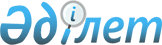 Об утверждении Программы развития патентной системы Республики Казахстан на 2007-2011 годы
					
			Утративший силу
			
			
		
					Постановление Правительства Республики Казахстан от 23 декабря 2006 года N 1243. Утратило силу постановлением Правительства Республики Казахстан от 8 декабря 2010 года N 1324

      Сноска. Утратило силу постановлением Правительства РК от 08.12.2010 N 1324.      В целях реализации постановления Правительства Республики Казахстан от 31 марта 2006 года N 222 "О Сетевом графике исполнения Общенационального плана мероприятий по реализации Послания Президента Республики Казахстан народу Казахстана от 1 марта 2006 года и Программы Правительства Республики Казахстан на 2006-2008 годы" Правительство Республики Казахстан ПОСТАНОВЛЯЕТ:

      1. Утвердить прилагаемую Программу развития патентной системы Республики Казахстан на 2007-2011 годы (далее - Программа). 

      2. Центральным исполнительным и иным государственным органам: 

      1) обеспечить своевременное выполнение мероприятий, предусмотренных Программой; 

      2) представлять информацию о ходе реализации Программы в Министерство юстиции Республики Казахстан два раза в год, к 30 июля и 30 декабря, по итогам полугодия. 

      3. Министерству юстиции Республики Казахстан ежегодно, к 20 августа и 20 января, представлять информацию в Правительство Республики Казахстан о ходе реализации Программы. 

      4. Настоящее постановление вводится в действие со дня подписания.       Премьер-Министр 

      Республики Казахстан Утверждена            

постановлением Правительства  

Республики Казахстан      

от 23 декабря 2006 года N 1243   

Программа

развития патентной системы Республики Казахстан

на 2007-2011 годы      Сноска. По всему тексту слова "веб-сайт" заменены словами "интернет-ресурс" постановлением Правительства РК от 30.12.2009 № 2305 (порядок введения в действие см. п. 2).г. Астана 2006 год  

  Содержание 1.  Паспорт Программы 2.  Введение 3.  Анализ современного состояния и проблемы развития патентной системы 

3.1.   Состояние и тенденции развития мировой системы в области охраны 

     интеллектуальной собственности 

3.2.   История развития и проблемы патентной системы Казахстана 4.  Цель и задачи Программы 5.  Основные направления и механизмы реализации Программы 

1.    Модернизация процедуры патентования объектов интеллектуальной собственности 

1.1.   Патентование изобретений и полезных моделей 

1.2.   Патентование промышленных образцов 

1.3.   Регистрация товарных знаков и наименований мест происхождения товаров 

1.4.   Сокращение сроков выдачи охранных документов 

2.    Расширение и совершенствование сферы охраны объектов интеллектуальной 

   собственности 

2.1.   Служебные объекты промышленной собственности 

2.2.   Секретные объекты промышленной собственности 

2.3.   Селекционные достижения 

2.4.   Традиционные знания, генетические ресурсы и фольклор 3.  Патентно-информационное обеспечение 4.    Развитие рынка интеллектуальной собственности 

4.1.   Зарубежное патентование объектов промышленной собственности 

4.2.   Лицензионная деятельность в области промышленной собственности 

4.3.   Развитие института оценки интеллектуальной собственности 

4.4.   Патентное страхование 

4.5.   Поддержка и стимулирование изобретательской деятельности 

4.6.   Развитие инфраструктуры патентных услуг 

4.7.   Проведение конференций, семинаров, ярмарок, выставок и других 

      мероприятий по рекламе и продаже объектов интеллектуальной 

      собственности 

5.    Борьба с нелегальным использованием интеллектуальной собственности 

6.    Международное сотрудничество в области охраны интеллектуальной собственности 

7.    Кадровое обеспечение 

8.    Материально-техническое обеспечение 6.  Необходимые ресурсы и источники финансирования 7.  Ожидаемые результаты  

  Программа развития патентной системы 

Республики Казахстан на 2007-2011 годы  

  Паспорт программы Наименование         Программа развития патентной системы 

                     Республики Казахстан на 2007-2011 годы 

                     Общенациональный план мероприятий по 

Основание            реализации Послания Президента Республики 

для                    Казахстан народу Казахстана от 1 марта 

разработки           2006 года "Стратегия вхождения Казахстана 

                     в число пятидесяти наиболее конкурентоспо- 

                     собных стран мира" и Программа Правительства 

                     Республики Казахстан на 2006-2008 годы, 

                     утвержденные  Указом Президента Республики 

                     Казахстан от 30 марта 2006 года N 80 

                     Сетевой график исполнения Общенационального 

                     плана мероприятий по реализации Послания 

                     Президента Республики Казахстан народу 

                     Казахстана от 1 марта 2006 года и Программы 

                     Правительства Республики Казахстан на 

                     2006-2008 годы, утвержденный  Постановлением 

                     Правительства Республики Казахстан 

                     от 31 марта 2006 года N 222 

Разработчик          Министерство юстиции Республики Казахстан 

Программы 

Цель                 Повышение эффективности национальной  

Программы            патентной системы 

Задачи               1. Модернизация процедуры патентования объектов 

Программы            промышленной собственности, в том числе 

                     обеспечения своевременности экспертизы патентных 

                     заявок, сокращение сроков выдачи и повышение 

                     надежности охранных документов. 

                     2. Расширение и совершенствование сферы охраны 

                     объектов интеллектуальной собственности. 

                     3. Создание полноценной системы патентно- 

                     информационных ресурсов. 

                     4. Создание институциональных основ инфраструктуры 

                     патентных услуг. 

                     5. Активизация и поддержка изобретательской и 

                     патентно-лицензионной деятельности. 

                     6. Содействие ограждению внутреннего рынка от 

                     поддельных товаров и совершенствование мер по 

                     пресечению неправомерного использования 

                     объектов промышленной собственности, сокращение 

                     уровня контрафактной продукции. 

Сроки реализации     2007-2011 годы 

Программы            Первый этап: 2007-2009 годы 

                     Второй этап: 2010-2011 годы 

Необходимые          Финансирование Программы предполагается 

ресурсы              осуществляться за счет средств республиканского 

и источники          бюджета. 

финансирования       Первый этап: 

                     На 2007 год финансовых затрат из республиканского 

                     бюджета не требуется. 

                     2008 год - 668,27 млн. тенге 

                     2009 год - 876,65 млн. тенге 

                     Итого в первом этапе - 1 544,92 млн. тенге. 

                     Второй этап: 

                     2010 год - 653,607 млн. тенге 

                     2011 год - 166,02 млн. тенге 

                     Итого во втором этапе - 819,627 млн. тенге. 

                     Общий объем финансирования из республиканского 

                     бюджета - 2 364,547 млн. тенге. 

Ожидаемые            Успешная реализация "Программы развития 

результаты           патентной системы Республики Казахстан 

                     на 2007-2011 годы" обеспечит создание 

                     эффективной национальной патентной 

                     системы, а именно будет: 

                     - модернизирована процедура патентования 

                     объектов промышленной собственности путем 

                     упразднения предварительного патента, 

                     создания одноступенчатой системы патентования 

                     изобретений и промышленных образцов, а также 

                     внедрения инновационного патента; 

                     - сокращены сроки экспертизы заявок на 

                     выдачу охранных документов изобретений, 

                     промышленных образцов и полезных моделей 

                     в среднем на 20 %; 

                     - повышение изобретательской активности 

                     населения и рост количества подаваемых 

                     заявок как минимум на 50 %. 

                     - создана сеть патентно-лицензионных 

                     служб и патентных клиник в каждом 

                     областном центре; 

                     - сформирован экспертный фонд патентно- 

                     информационных ресурсов для патентного 

                     ведомства, содержащий патентную 

                     документацию как минимум 11 стран мира 

                     и 3 международных организаций; 

                     - внедрена система электронной подачи 

                     заявок на объекты промышленной собственности; 

                     - активизирована лицензионная деятельность, 

                     с увеличением лицензионных договоров на 

                     объекты промышленной собственности в 

                     среднем в 1,5 раза; 

                     - увеличен корпус государственных 

                     патентных экспертов в среднем на 50 %; 

                     - создана система подготовки, перепод- 

                     готовки кадров в сфере интеллектуальной 

                     собственности; 

                     - решены вопросы по урегулированию 

                     правоотношений в области служебных и 

                     секретных объектов промышленной собственности; 

                     - увеличен уровень зарубежного патентования 

                     казахстанских объектов промышленной собствен- 

                     ности, как минимум на 100 %; 

                     - стандартизирована оценка интеллектуальной 

                     собственности; 

                     - сокращение объемов контрафактной продукции 

                     в среднем на 10 %; 

                     - Казахстан присоединится к шести международным 

                     договорам в области охраны объектов 

                     интеллектуальной собственности.  

  2. Введение       Мировой опыт свидетельствует, что независимость и устойчивый экономический рост можно обеспечить только при развитой высокоинтеллектуальной индустрии. Все развитые страны имеют приблизительно сопоставимые рыночные механизмы и законодательства, которые, тем не менее, не являются гарантом технологического превосходства. Необходимым и достаточным условием для достижения успеха является наличие всей совокупности рыночных инструментов, в том числе эффективной системы патентной защиты интеллектуальной собственности, в сочетании с научными школами и современными технологиями. 

      В двадцатом веке интеллектуальная собственность преимущественно рассматривалась как средство охраны технологии или новой продукции от копирования. Прошло совсем немного времени и уже становится очевидным, что интеллектуальную собственность нельзя рассматривать просто как правовую функцию. Активно формирующаяся экономика знаний порождает совершенно новую конкурентную среду, в которой борьба идет за обладание исключительными правами на ноу-хау и изобретения, где не природные ресурсы, а интеллектуальная собственность несет в себе семена будущего богатства. 

      Ранее основу конкурентных преимуществ составляли доступные природные ресурсы, дешевая рабочая сила, применение фактора масштаба производства, а в более позднее время - усиленная маркетинговая деятельность, обеспечивающая хорошую репутацию и тесные связи с клиентами на основе дифференциации уникальных товаров и услуг. В новых условиях компании наиболее конкурентоспособных стран мира стали добиваться конкурентных преимуществ на основе заблаговременного получения и виртуозного использования исключительными правами на ноу-хау, изобретения, товарные знаки и отраслевые стандарты. Стремление добиться "конкурентных преимуществ высшего порядка" - исходит из понимания того, что именно интеллектуальная собственность может стать основой будущего богатства и процветания Казахстана. 

      В нашей стране осуществляется государственная поддержка инновационной деятельности с помощью институтов развития: функционируют Инвестиционный фонд Казахстана, Банк развития Казахстана, Национальный инновационный фонд, Центр маркетинговых и аналитических исследований и Центр инжиниринга и трансферта технологий, создан ряд технологических парков и бизнес-инкубаторов. Однако, неравномерное развитие в Казахстане рыночных инструментов системы создания, охраны и экономической реализации результатов научно-технической деятельности будет препятствовать развитию инноваций. 

      Совокупность инструментов этой системы по своей сути должна служить реализационным комплексом по внедрению результатов научно-технической деятельности, защищенных национальными патентами, в инновационно-активное производство с последующим выходом инновационной продукции на рынках товаров и услуг. Данный комплекс должен стать ключевой цепочкой создания стоимости, в которой Национальная патентная система надежно и эффективно конвертирует совокупность научно-технических идей в систему управляемых прав на объекты интеллектуальной собственности. 

      Национальная патентная система Республики Казахстан является важным стратегическим ресурсом, потенциальные возможности которого трудно переоценить. Традиционно рассматриваемая как фактор экономической и социальной безопасности нашего государства патентная система должна играть важную роль в научно-технических и социально-экономических реформах и стать весомым фактором расширения рыночных отношений и приумножения интеллектуального потенциала страны. 

      Миссия патентной системы Республики Казахстан в новых условиях вытекает из "Стратегии вхождения Казахстана в число пятидесяти наиболее конкурентоспособных стран мира". Она направлена на обеспечение необходимых и достаточных патентно-правовых, патентно-информационных и институциональных условий формирования благоприятного инновационного климата для производства в Казахстане товаров и услуг с защищенными правами интеллектуальной собственности и утверждения Республики Казахстан в качестве равноправного и конкурентоспособного партнера международных экономических отношений в условиях глобализации.  

  3. Анализ современного состояния 

и проблемы развития патентной системы  

  3.1. Состояние и тенденции развития мировой 

системы в области охраны интеллектуальной собственности       Создание мировой патентной системы, история которой насчитывает сотни лет, по праву можно считать одним из величайших достижений человечества. Появление первых факультативных привилегий, являющихся прообразом современных патентов на изобретения, относится к концу средних веков. Последующий период в развитии патентного права, начавшийся с конца XVIII века, характеризуется появлением первых облигаторных патентов. Эволюция этого периода фактически завершилась изданием германского Патентного Закона 1877 года, утверждающего основной принцип патентной системы, заключающийся в своеобразном компромиссе (договоре) между изобретателем и государством: изобретатель раскрывает сущность созданного им новшества, которое публикуется для всеобщего сведения и стимулирует таким образом научно-технический прогресс. В обмен на это государство предоставляет изобретателю монопольное право на использование этого новшества на определенный срок на определенной территории. 

      В новейшей истории мировой патентной системы XX-XXI веков позднейшие законы, изданные в других государствах, пока не внесли новой принципиальной идеи, способной кардинально изменить сложившиеся нормы классического патентного права. Несмотря на это, мировая патентная система, с момента принятия Парижской конвенции об охране промышленной собственности продолжает развиваться и является сегодня наиболее глобализированной. 

      Основой современной международной системы интеллектуальной собственности является более 20 соглашений в области промышленной собственности и авторского права, наиболее важными из которых являются: 

       Парижская Конвенция об охране промышленной собственности от 20 марта 1883 года; 

       Соглашение по торговым аспектам прав интеллектуальной собственности (далее - Соглашение ТРИПС) от 15 апреля 1994 года; 

      Мадридское соглашение о международной регистрации знаков от 14 апреля 1891 года; 

       Договор о патентной кооперации (далее - договор РСТ) от 19 июня 1970 года; 

      Лиссабонское соглашение об охране мест происхождения товаров и услуг и их международной регистрации от 31 октября 1958 года; 

       Международная конвенция по охране новых сортов растений (далее - Конвенция УПОВ) от 2 декабря 1961 года; 

       Локарнское соглашение об учреждении Международной классификации промышленных образцов, подписанное в Локарно 8 октября 1968 г.; 

       Ниццкое Соглашение о Международной классификации товаров и услуг для регистрации знаков от 15 июня 1957 г., пересмотренное в Стокгольме 14 июля 1967 г. и в Женеве 13 мая 1977 г.; 

       Страсбургское соглашение о международной патентной классификации от 24 марта 1971 г.; 

      Гаагское соглашение о международном депонировании промышленных образцов от 6 ноября 1925 г. 

      Данные договоры определяют согласованные на международном уровне основные стандарты охраны интеллектуальной собственности в стране-участнице договора. Однако ускоренный технический прогресс и глобализация торговли привели к необходимости создания механизмов, обеспечивающих в сжатые сроки охрану новых изобретений и других коммерчески ценных активов. Четыре договора Всемирной организации интеллектуальной собственности (далее - ВОИС): Договор о патентной кооперации, Мадридское соглашение о международной регистрации знаков, Лиссабонское соглашение об охране мест происхождения товаров и услуг и их международной регистрации, Гаагское соглашение о международном депонировании промышленных образцов, охватывающие изобретения, товарные знаки и промышленные образцы, обеспечивают положение, при котором одна международная регистрация или подача заявки будет иметь действие в любом из государств-участников по выбору заявителя. 

      Созданная в 1970 г. ВОИС является специализированной международной организацией системы Организации Объединенных Наций (далее - ООН), призванной содействовать охране интеллектуальной собственности во всем мире путем сотрудничества государств и в соответствующих случаях во взаимодействии с любой другой международной организацией, а также обеспечивать административное сотрудничество Союзов, созданных в рамках Парижской и Бернской конвенций, а также в рамках нескольких договоров, заключенных членами Парижского союза. 

      Кроме международных соглашений, которые администрирует ВОИС, сотрудничество стран в сфере интеллектуальной собственности осуществляется в рамках региональных организаций, таких как: 

      1. Европейская патентная организация (ЕПО); 

      2. Евразийская патентная организация (ЕАПО); 

      3. Африканская организация интеллектуальной собственности (ОАРИ); 

      4. Африканская региональная организация промышленной собственности (ARIPO). 

      Также, одним из наиболее важных в мировой системе охраны интеллектуальной собственности является Соглашение ТРИПС, заключенное в рамках Всемирной торговой организации (далее - ВТО). Данное Соглашение направлено на обеспечение защиты всех традиционных видов прав на интеллектуальную собственность - авторских прав, смежных прав, прав на промышленную собственность и прав на закрытую коммерческую информацию. Соглашение ТРИПС определяет минимальные стандарты, обязательные для всех стран участниц данного соглашения. 

      В связи с предстоящим вступлением Казахстана в ВТО законодательство в области охраны интеллектуальной собственности практически полностью приведено в соответствие с нормами Соглашения ТРИПС. 

      Активно развивающаяся в последнее время глобализация экономических связей и дальнейшая либерализация международной торговли, обостряет конкурентную борьбу, усиливая потребность в инновациях и их надежной правовой охране на мировом рынке. Это, в свою очередь, повышает роль систем правовой охраны интеллектуальной собственности вообще и промышленной собственности в особенности, так как именно последняя обеспечивает охрану результатов исследований и разработок, а также стимулирует научно-техническое развитие. Такие ведущие мировые державы, как Япония, США, Австралия, Китай, Великобритания приняли свои собственные стратегии на XXI век в сфере интеллектуальной собственности. Например, в Великобритании и США они агрессивные. Суть их - в регистрации как можно большего числа изобретений в других странах, чаще всего развивающихся. Эта стратегия позволяет закрывать перспективные рынки товаров и услуг и содействовать продвижению собственных технологий. Возможность такой интеллектуальной экспансии подкреплена политикой государственного протекционизма. Стратегическая программа Японии в этой сфере направлена на "создание нации, основанной на интеллектуальной собственности". 

      Начиная с 1985 г. отмечается значительный рост потока заявок, направляемых экономически развитыми странами за границу. По данным за 2001 год США является страной с наиболее высоким уровнем зарубежного патентования, доля заявок от американских заявителей в общем мировом потоке составляет 28 %. Увеличивают свою долю фирмы Японии и Германии, они имеют соответственно 14,3 % и 19 %, на следующем месте - Великобритания и Франция. 

      Статистика подаваемых заявок по Договору РСТ представлена в таблице.       Из вышеприведенных статистических данных видно, что и по уровню зарубежного патентования, и по количеству заявок поданных по процедуре РСТ лидерами являются ведущие страны мира с четкими стратегиями, принимаемыми на государственном уровне, и конкурентоспособными патентными системами. 

      Глобализация экономических отношений вызывает необходимость интернационализации систем правовой охраны интеллектуальной собственности и согласованности национальных патентных процедур. 

      В настоящее время в мировой системе охраны интеллектуальной собственности наблюдается устойчивая тенденция к стиранию различий между национальными системами, ведущая к тому, что правообладатели интеллектуальной собственности смогут пользоваться глобальной охраной прав. 

      Национальные системы стоят перед реальным риском преобладания интересов более организованных создателей интеллектуальной собственности над интересами потребителей, в роли которых выступают преимущественно развивающиеся страны. 

      Исходя из тенденций развития мировой патентной системы, в целях инновационного развития, Казахстан стремится к созданию гибкой, эффективной, обеспечивающей надежную охрану интеллектуальной собственности, современной конкурентоспособной модели патентной системы.  

  3.2. История развития и 

проблемы патентной системы Казахстана       Создание национальной патентной системы Республики Казахстан берет свое начало с 23 июня 1992 года, когда был подписан Указ Президента Республики Казахстан N 806 "О Национальном патентном ведомстве при Кабинете Министров Республики Казахстан". Основными целями создания национальной патентной системы явились сохранение и защита научно-технического потенциала республики, создание цивилизованных рыночных отношений в области промышленной собственности, поддержка творчества отечественных изобретателей. 

      За время своей деятельности Патентное ведомство Казахстана претерпело ряд организационных изменений и в настоящее время представляет Комитет по правам интеллектуальной собственности Министерства юстиции Республики Казахстан, в ведении которого находится экспертная организация - Республиканское государственное казенное предприятие "Национальный институт интеллектуальной собственности Комитета по правам интеллектуальной собственности Министерства юстиции Республики Казахстан". 

      Основу национальной патентной системы составили Патентный закон Республики Казахстан, принятый одним из первых среди стран СНГ еще в июне 1992 года (в настоящее время действует  Закон от 16 июля 1999 года), и Закон Республики Казахстан "О товарных знаках, знаках обслуживания и наименованиях мест происхождения товаров", принятый в январе 1993 года (в настоящее время действует  Закон от 26 июля 1999 года). 

      В последующие годы законодательство в области охраны интеллектуальной собственности было дополнено Законами Республики Казахстан " Об авторском праве и смежных правах " от 10 июня 1996 года, "Об охране селекционных достижений" от 13 июля 1999 года, " О правовой охране топологий интегральных микросхем" от 29 июня 2001 года. 

      В соответствии с национальным законодательством в Казахстане действует явочно-проверочная система патентования, при которой на изобретение, промышленный образец выдаются охранные документы двух видов. 

      По явочной системе проводится формальная экспертиза материалов заявки без проверки таких критериев патентоспособности как мировая новизна, промышленная применимость и изобретательский уровень изобретения, а охранный документ (предварительный патент) выдается сроком на 5 лет на риск и под ответственность заявителя. 

      Проверочная система патентования применяется при проведении полной экспертизы материалов заявки (экспертизы по существу) для получения патента, которая включает проверку изобретения по всем критериям патентоспособности - мировой новизне, изобретательскому уровню и промышленной применимости. При проведении экспертизы по существу необходимо проведение информационного поиска по источникам информации, ставшими общедоступными в мире до даты приоритета и представляющих собой минимум документации РСТ. Это патентные документы ведущих стран: Германии, США, Великобритании, Франции, Швейцарии (только на немецком и французском языках), Японии, СССР, России, включающие выданные в этих странах патенты; опубликованные международные заявки по системе РСТ; опубликованные заявки Евразийского патентного ведомства на патенты, на авторские свидетельства СССР; опубликованные региональные патенты Евразийского патентного ведомства, авторские свидетельства СССР с ретроспективой, где это возможно, с 1920 г, а также научно-техническая информация с ретроспективой не менее 5 лет (преимущественно около 30 лет). При установлении новизны изобретения учитываются также запатентованные в Республике Казахстан изобретения и полезные модели, а также заявки на изобретения и полезные модели (при условии их более раннего приоритета), поданные в Республике Казахстан другими лицами. Патент является охранным документом, предоставляющим его владельцу гарантированную государством полноценную защиту объекта от несанкционированного использования со сроком действия в 20 лет. 

      За все время действия патентной системы Республики Казахстан из числа 18377 охранных документов, выданных на изобретения, на долю предварительных патентов приходится 13446 или 73 % от их общего количества. Это обстоятельство оказывает негативное влияние на инновационную деятельность в стране, поскольку бизнес и производители воздерживаются от средне- и долгосрочных вложений в практическую реализацию предварительного патента в производстве, так как он выдается на основании формальной экспертизы на риск и под ответственность заявителя, патентообладателя.  Динамика выдачи предварительных патентов 

и патентов в период 1993-2005 г.г. (см. бумажный вариант)       Как следует из графика, защита объектов промышленной собственности преимущественно осуществляется предварительными патентами, выдаваемыми на основе явочной системы патентования. Выделение явочной системы патентования в качестве преимущественной было продиктовано отсутствием в Казахстане экспертного фонда мировой патентной документации, необходимого для проведения экспертизы заявок по существу с учетом проверки всех критериев патентоспособности. Такие фонды были сформированы и находились в РСФСР (Государственный комитет по делам изобретений) в качестве основного, и в Украинской ССР в качестве резервного фондов. После обретения независимости, Казахстан был лишен возможности использовать эти фонды, поэтому для обеспечения защиты объектов промышленной собственности национальных заявителей явочная система патентования, предусматривающая только формальную экспертизу, стала единственным решением этого вопроса. 

      Положительным моментом принятия преимущественно явочной системы патентования стало ускоренное рассмотрение материалов заявки и получение заявителем предварительного патента, что позволяло ему как правообладателю использовать свой объект, не опасаясь недобросовестной конкуренции со стороны других лиц. Но в последующих редакциях Патентного закона РК сроки выдачи предварительного патента были уравнены со сроками выдачи патента. Основное преимущество предварительного патента, заключающееся в ускоренной его выдаче, было практически утрачено, что негативным образом повлияло на защиту своих прав изобретателями. 

      Кроме того, жестко регламентированная последовательность получения охранных документов на изобретения и промышленные образцы, заключающаяся в том, что вначале необходимо было получить предварительный патент и только после этого можно было ходатайствовать о получении патента, привела к тому, что неоправданно затягивались сроки проведения экспертизы и ограничивалась свобода действий заявителей в получении соответствующей охраны своего объекта либо заявители вообще отказывались от получения патента. 

      Анализируя системы патентования ряда высокоразвитых стран, вошедших в число 50 наиболее конкурентоспособных (США, Швейцария, Австралия, Япония, Великобритания, Канада, Германия, Австрия, Франция) можно отметить, что подавляющее их количество использует отсроченную проверочную систему патентования, которая предусматривает публикацию заявки после проведения формальной (предварительной) экспертизы. Исключение составляют США, где используется проверочная система без публикации заявок, и Швейцария, где проверочная система патентования применяется для объектов текстильной и часовой промышленности, а для всех остальных объектов используется явочная система. 

      В настоящее время назрела необходимость значительного сокращения сроков выдачи охранных документов в связи с ускорением инновационных процессов в Казахстане. Опыт ряда стран показал, что ускорение проведения экспертизы патентных заявок приводит к увеличению срока действия патента, что положительно влияет на научно-технический прогресс, более раннему внедрению объекта в производство и стимулирует изобретателей на получение патента. 

      Поэтому модернизируемая национальная патентная система должна обеспечить качество и надежность выдаваемых охранных документов и содействовать развитию научно-технического потенциала страны. 

      Необходимо также решить проблему охраны нетрадиционных объектов интеллектуальной собственности: географических указаний, фирменных наименований, традиционных знаний, генетических ресурсов, фольклора и т.д.  

  4. Цель и задачи Программы       "Программа развития патентной системы Республики Казахстан на 2007-2011 годы" (далее - Программа) содержит дополнительные инструменты реализации Стратегии индустриально-инновационного развития Республики Казахстан на 2003-2015 годы, утвержденной  Указом Президента Республики Казахстан от 17 мая 2003 года N 1096. 

      В условиях сервисно-технологической экономики интеллектуальная собственность и различные ее стратегии использования превращаются в мощный инструмент роста конкурентоспособности компаний. Особенно это явление заметно по деятельности малых и больших компаний пятнадцати наиболее конкурентоспособных стран мира. Поэтому, "Стратегия вхождения Казахстана в число пятидесяти наиболее конкурентоспособных стран мира" предполагает развитие национальной патентной системы Казахстана согласно этой тенденции. И в Казахстане необходимо, чтобы интеллектуальные ресурсы превращались в активы бизнеса, а при разработке конкурентной стратегии бизнеса каждая компания должна разработать свою патентную стратегию достижения долговременных конкурентных преимуществ. 

      Для этого требуется создать в республике благоприятный инновационный климат для производства в Казахстане товаров и услуг с защищенными правами интеллектуальной собственности. 

      Программа представляет программу государства по развитию патентной системы и поддержке инновационного предпринимательства в формировании и развитии им инструментов конкурентной борьбы с использованием объектов интеллектуальной собственности. 

      Затем, для возможности последующего вовлечения в мировой экономический оборот по мере роста объемов этой продукции необходимо воспользоваться всеми теми преимуществами, которые дает мировая патентная система для позиционирования и закрепления на экспортных рынках. Из всего это следует, что патентная система является важным звеном в цепочке создания стоимости в условиях новой экономики. 

      Целью Программы является повышение эффективности национальной патентной системы. 

      Основными задачами Программы: 

      1. Модернизация процедуры патентования объектов промышленной собственности, в том числе обеспечения своевременности экспертизы патентных заявок, сокращение сроков выдачи и повышение надежности охранных документов. 

      2. Расширение и совершенствование сферы охраны объектов интеллектуальной собственности. 

      3. Создание полноценной системы патентно-информационных ресурсов. 

      4. Создание институциональных основ инфраструктуры патентных услуг. 

      5. Активизация и поддержка изобретательской и патентно-лицензионной деятельности. 

      6. Содействие ограждению внутреннего рынка от поддельных товаров и совершенствование мер по пресечению неправомерного использования объектов промышленной собственности, сокращение уровня контрафактной продукции.  

  5. Основные направления и 

механизмы реализации Программы  

  1. Модернизация процедуры патентования 

объектов интеллектуальной собственности  

  1.1. Патентование изобретений и полезных моделей       В настоящее время в Казахстане действует явочно-проверочная система патентования изобретений и явочная - для полезных моделей. Патент Республики Казахстан на изобретение выдается только после выдачи предварительного патента. 

      Статистический анализ охранных документов РК показывает, что количество патентов среди охранных документов, выданных национальным патентообладателям, составляет только около 10 %, а предварительных патентов - 90 %. С учетом более 3299 евразийских патентов на территории нашей страны полноценную патентную охрану имеют в основном иностранные заявители. В конкурентной борьбе за патентный рынок национальные патентообладатели используют преимущественно предварительный патент, не реализуя возможность долгосрочного патентного позиционирования, что является следствием обязательной последовательной двухступенчатой процедуры получения патента. 

      Казахстан присоединился ко всем значимым международным конвенциям и договорам в сфере интеллектуальной собственности, что позволяет казахстанским заявителям осуществлять международное патентование. Однако менее 1 % казахстанских заявок на изобретения патентуются в других странах мира, тогда как международное патентование является средством подготовки выхода на глобальные рынки, защиты экспорта и страхования рисков инноваций международного масштаба. 

      Для защиты интересов национальных заявителей, охраны национальной интеллектуальной собственности, а также в связи с предстоящим вступлением Казахстана в ВТО необходимо активизировать и усилить отечественный патентный рынок и гармонизировать национальную патентную систему с международной патентной практикой. 

      Модернизация процедуры патентования объектов промышленной собственности включает следующие основные позиции: 

      - отказ от предварительного патента, 

      - введение инновационного патента, 

      - либерализацию понятия "объект изобретения" в соответствии с положениями соглашения ТРИПС, 

      - упрощение процедуры подачи путем представления заявочной документации на основании положений договора ВОИС о патентном праве (далее договор PLT). 

      Правовая охрана изобретения будет осуществляться путем подачи заявки на инновационный патент или патент на альтернативной основе, с возможностью взаимного преобразования. При этом оспаривание инновационного патента и признание его недействительным предполагается по тем же основаниям, что и для стандартного патента, в т.ч. и по несоответствию заявленного объекта всем условиям патентоспособности изобретения. Существующая процедура                 Предлагаемая процедура 

     патентования                            патентования 

     _________                             _________ 

    | Заявитель |                           | Заявитель | 

         |                                     | 

         V                                     V 

      ______                                 ______ 

     | Заявка |                               | Заявка | 

        |                                      | 

        V                                      V 

  __________                                  / \ 

|Формальная|                                /   \ 

| экспертиза |                               V     V 

      |                             _____________       _________ 

      V 5-8 лет                    |     на      | <-> | на патент | 

_______________                   |инновационный|           | 

|Предварительный|                  | патент        |           | 

| патент          |                         |                  | 

        |                                 V                  V 

        V                          ____________       _________________ 

______________                   |Экспертиза: |     | Экспертиза      | 

|Ходатайство на|                  |Локальная   |     | Мировая новизна.| 

| патент         |                  |новизна.    |     | Изобретательский| 

        |                         |Промышленная|     | уровень.        | 

        |                         | применимость |     | Промышленная    | 

        |                                 |          | применимость.    | 

        V                                 |                  | 

________________                 3-5 лет V                  V 20 лет 

|Экспертиза по   |                 ______________      ____________ 

|существу:       |                |Инновационный |    |    Патент    | 

|Мировая новизна.|                | патент         | 

|Изобретательский| 

|уровень.        | 

|Промышленная    | 

| применимость.    | 

        | 

        V 20 лет 

    _________ 

   | Патент   |       Инновационный патент как оперативный документ исключительного права промышленной собственности будет являться одним из инструментов быстрого выведения инноваций на рынок, который выдается по результатам экспертизы на локальную новизну и промышленную применимость.  

  1.2. Патентование промышленных образцов       Охрана промышленных образцов в Казахстане осуществляется согласно Патентному закону по явочно-проверочной системе. По результатам формальной экспертизы заявителю выдается предварительный патент, действующий в течение пяти лет с даты подачи заявки, по результатам экспертизы по существу выдается патент, действующий в течение десяти лет с даты подачи заявки с возможностью продления сроком на пять лет. 

      На 1 января 2006 г. в патентное ведомство Республики Казахстан было подано 938 заявок на промышленные образцы, выдано свыше 500 охранных документов, из которых около половины прекратило существование в связи с неподдержанием охранных документов в силе. Статистика показывает, что только пятая часть заявок, в основном от иностранных заявителей, проходит экспертизу по существу. С целью повышения художественно-конструкторского уровня разработок национальных заявителей и производства конкурентоспособных изделий, исключающих копирование зарубежных аналогов, предполагается введение проверочной системы патентования промышленных образцов. Подобные изменения в Патентном законе, несомненно, повлекут за собой уменьшение количества заявок, подаваемых от национальных заявителей, но в дальнейшем будут способствовать созданию новых, оригинальных художественно-конструкторских изделий. Переход к одноэтапному проведению экспертизы по существу значительно сократит срок получения патента на промышленный образец и сократит количество судебных процессов по использованию чужих запатентованных образцов. 

      Переход на проверочную систему патентования промышленных образцов позволит Казахстану подписать Женевский акт Гаагского соглашения о международной регистрации промышленных образцов, принятый 2 июля 1999 г. дипломатической конференцией ВОИС, разработанный с учетом положений, учитывающих особенности национальных законодательств стран, ведомства которых проводят экспертизу по существу. 

      Основополагающие нормы национального патентного законодательства не противоречат основным положениям Женевского акта Гаагского соглашения и позволяют принимать самостоятельные решения по отношению к объектам, поступающим на регистрацию по международной системе, а именно: 

      - позволяют устанавливать дату подачи международной заявки на регистрацию промышленного образца по дате ее получения патентным ведомством; 

      - не принимать к рассмотрению многообъектную заявку и взимать дополнительную пошлину за выделенную заявку; 

      - увеличить срок до 12 месяцев для вынесения ведомством заключения об отказе; 

      - отказать заявителю в отсрочке публикации в связи с отсутствием в законодательстве договаривающейся стороны подобной нормы. 

      Женевский акт вводит систему индивидуальных пошлин. Договаривающаяся сторона сама сможет устанавливать размер пошлины за указание, но в пределах, не превышающих пошлины, устанавливаемые Международным бюро ВОИС. 

      Подписание Казахстаном Женевского акта увеличит поток заявок на регистрацию промышленных образцов от иностранных заявителей и повысит ответственность национальных производителей при разработке и производстве новых изделий во избежание использования чужих запатентованных объектов, а также потребует пополнения штата патентного ведомства квалифицированными экспертами со знанием иностранных языков.  

  1.3. Регистрация товарных знаков и 

наименований мест происхождения товаров       Ежегодно в Республике Казахстан на регистрацию подается свыше 6500 заявок на товарные знаки, включая международные. В процентном соотношении доля казахстанских заявителей в системе национальной регистрации составляет 76 %, а иностранных - 24 % от общего числа заявок. Стабильное количество заявок от национальных заявителей свидетельствует о стремлении производителей получить правовую охрану на свои товарные знаки и оградить их от несанкционированного использования.                                    Данные из отчета ВОИС за 2004 г.       Сопоставительный анализ подачи заявок в национальные патентные ведомства от национальных заявителей, иностранных заявителей и по системе международной регистрации знаков в Республике Казахстан и ведущих странах зарубежья, выявил, что в Германии, Америке и Японии активность национальных заявителей при регистрации товарных знаков превышает 80 %, в то время как в Казахстане приближается к половине от общего количества, что вполне соизмеримо с показателями стран СНГ. 

      Товарные знаки становятся неотъемлемой частью развитой экономики, участвуют в рыночных отношениях, представляя все возрастающую ценность для товаропроизводителей. Являясь визитной карточкой предприятия, в качестве нематериальных активов, товарные знаки составляют существенную долю рыночной стоимости фирмы и могут быть предметом залога, купли или продажи. 

      Дополнение, внесенное в Закон Республики Казахстан "О товарных знаках, знаках обслуживания и наименований мест происхождения товаров", признающее нарушением исключительных прав владельцев товарных знаков несанкционированное их использование в Интернете, позволяет регулировать в судебном порядке участившиеся случаи нарушения прав владельцев товарных знаков посредством сетей телекоммуникаций. 

      В последние годы возросло количество товарных знаков, регистрируемых в странах зарубежья по системе Мадридского соглашения о международной регистрации знаков. На 1 января 2006 г. от казахстанских заявителей в зарубежные страны по международной системе подано 170 заявок, из которых 19 подано в 2004 году, а в 2005 г. - 35. На международную регистрацию подаются, в основном, знаки в отношении спортивных товаров, банковских услуг, медикаментов, продуктов питания. 

      Мадридское соглашение о международной регистрации знаков, ратифицированное Республикой Казахстан в 1993 г., предоставляет возможность получения охраны товарного знака в нескольких странах-участницах соглашения путем одной международной регистрации. Одними из причин, по которым некоторые развитые страны не вошли в число участников соглашения, являются: 

      - обязательная регистрация товарного знака в стране происхождения; 

      - относительно короткий срок (один год) проведения экспертизы знака в указанной стране с направлением уведомления об отказе в предоставлении ему охраны с указанием мотивов отказа; 

      - пятилетняя зависимость международной заявки от национальной и прекращение ее действия при аннулировании национальной регистрации. 

      Мадридский протокол, созданный в 1989 г., имеет ряд преимуществ по сравнению с Мадридским соглашением: 

      - международная заявка может основываться на национальной (региональной) заявке; 

      - в соответствии со Статьей 5(2)(b) Протокола любая договаривающаяся сторона может сделать заявление о замене срока рассмотрения заявки с одного года на 18 месяцев; 

      - введена система индивидуальных пошлин, по которой договаривающаяся сторона, в случае ее указания, сама может устанавливать размер пошлин, с учетом определенных ограничений; 

      - предусмотрена возможность преобразования международной регистрации в национальные (региональные) заявки в указанных договаривающихся странах при прекращении действия базовой регистрации; 

      - возможно использование в качестве рабочего языка французского и английского. 

      На дату 15 июля 2005 г. Мадридский протокол насчитывал 66 участников, в числе которых Дания, Финляндия, Япония, Великобритания, США. 

      Армения, Австрия, Беларусь, Китай, Франция, Германия и др. (всего 77 стран) являются участниками одновременно Мадридского соглашения и Протокола. 

      Подписание Казахстаном Протокола к Мадридскому соглашению улучшает перспективы подачи международных заявок отечественными заявителями на основе национальных заявок, не дожидаясь их регистрации в стране подачи. Протоколом предусмотрена возможность преобразования международной регистрации в национальные или региональные заявки в случае прекращения действия базовой заявки. Участие Казахстана в Протоколе повлечет за собой увеличение количества международных заявок из стран, которые из-за специфики национальных законодательств не имели возможности подачи заявок по системе Мадридского соглашения, таких как США, Япония, Финляндия. 

      В части регистрации наименований мест происхождения товаров следует отметить, что казахстанский производитель практически не использует такую форму защиты своей продукции. По состоянию на ноябрь 2005 года в РК зарегистрировано всего 8 наименований мест происхождения товаров, в том числе 2 чешских и 6 казахстанских. Между тем, территория Казахстана известна разнообразием своих природных ресурсов, и многие регионы могут представлять товары с особенными свойствами. Также отдельные местности славятся традиционными ремеслами и оригинальными рецептами. Таким образом, имеется большой потенциал для регистрации казахстанских географических указаний в качестве мест происхождения товаров, что также позволит выйти нашим производителям на мировой рынок, с особо защищенной продукцией. 

      Также необходимо отметить, что сейчас назревает острая необходимость введения понятия "доменное имя" в правовую охрану и определения, как объекта интеллектуальной собственности, и также средства индивидуализации участников рынка в цифровой среде. 

      Словесные товарные знаки широко используются фармацевтическими фирмами в названиях лекарственных средств. Процедура регистрации наименований лекарственных средств в качестве товарных знаков и присвоение им названия в номенклатурной комиссии фармакопейного комитета имеет значительные несоответствия. С одной стороны,  Закон РК "О лекарственных средствах" предоставляет разработчику лекарственных средств право зарегистрировать наименование лекарственного средства и производить продукцию под этим названием, причем, это право на использование наименования не является исключительным. Его может приобрести любой иной производитель лекарственных средств, получивший от государства соответствующую лицензию на производство лекарственных средств. Однако никто иной не вправе производить лекарственное средство под таким наименованием. Наряду с этим  Закон РК "О товарных знаках, знаках обслуживания и наименованиях мест происхождения товаров" предусматривает возможность регистрации того же наименования лекарственного средства (или сходного с ним до степени смешения) в качестве товарного знака на имя любого лица, в том числе, не имеющего отношения к производству лекарственных средств. При этом лицо, на имя которого зарегистрирован товарный знак, получает исключительное право на его использование. 

      Из сказанного следует, что наименование лекарственного средства, утверждаемое номенклатурной комиссией и торговое название лекарства - это различные объекты охраны. Правовой статус торгового названия (товарного знака) регламентируется Законом РК "О товарных знаках, знаках обслуживания и наименованиях мест происхождения товаров", а правовое положение наименования лекарств базируется на правилах международной или национальной номенклатур, и наименования присваиваются соответствующими номенклатурными комиссиями. Таким образом, создаются правовые условия для возникновения коллизий, используемые недобросовестными лицами, зарегистрировавшими торговые названия лекарств (товарные знаки) на свое имя с целью предложить их для выкупа или запрета производства лекарств самому разработчику. 

      Поэтому необходимо разработать и утвердить порядок взаимодействия министерств и ведомств при регистрации средств индивидуализации, лекарственных препаратов и товарных знаков, согласно которому, разработчик лекарственного средства должен позаботиться не только о регистрации наименования разработанного средства в номенклатурных структурах (номенклатурной комиссии фармакопейного комитета), но и о заблаговременной регистрации торгового названия лекарства в качестве товарного знака в уполномоченном патентном органе. 

      Предложение сводится к следующему: разработчику рекомендуется в процессе государственной регистрации лекарственного средства обратиться в уполномоченный патентный орган с просьбой о предоставлении ему сведений: 

      - о наличии или отсутствии в базе данных зарегистрированных или заявленных товарных знаков обозначений, тождественных или сходных до степени смешения с наименованием лекарственного средства; 

      - об охраноспособности такого обозначения с позиции законодательства о товарных знаках, при этом к категории неохраноспособных товарных знаков относятся и международные непатентуемые наименования для фармацевтических веществ, правовой статус которых регламентируется документами Всемирной организации здравоохранения. 

      В случае, если в процессе поиска не будут выявлены обозначения тождественные или сходные до степени смешения с заявленным названием лекарственного средства, а также в случае его охраноспособности, разработчику рекомендуется для предотвращения возможных коллизий подать заявку на регистрацию данного обозначения в качестве товарного знака. 

      При поставке лекарственного средства за пределы государства, в котором оно разработано и защищено нормами патентного и иных законодательных актов, разработчику рекомендуется проверить лекарственное средство на патентную чистоту в уполномоченном патентном органе страны предполагаемого ввоза. 

      В отношении торгового наименования лекарственного средства следует предпринять меры, аналогичные предложенным выше. Проверка на новизну названия ввозимого лекарства необходима во избежание нарушения прав владельцев зарегистрированных или охраняемых на территории данной страны товарных знаков. Если название лекарства оригинально, то разработчику рекомендуется до ввоза его в страну, подать заявку в уполномоченный патентный орган на регистрацию его названия в качестве товарного знака. 

      Регистрация торгового названия лекарственного средства может осуществляться как по национальной системе регистрации товарных знаков, так и по международной. Национальная регистрация товарных знаков осуществляется в соответствии с законодательными и нормативными актами страны предполагаемого ввоза. При регистрации названия лекарственного средства сразу в нескольких странах - участницах Парижской конвенции по охране промышленной собственности, заявитель может воспользоваться преимуществами международной регистрации товарных знаков в соответствии с Мадридским соглашением о международной регистрации знаков. В этом случае, при наличии базовой регистрации товарного знака, заявитель может подать одну заявку в Международное Бюро с указанием стран предполагаемого ввода. Механизм подачи и распространения действия регистрации товарного знака в указанных странах регламентируется Инструкцией к мадридскому соглашению.  

  1.4. Сокращение сроков выдачи охранных документов       В условиях современного технического развития растет потребность в сокращении сроков рассмотрения заявок на объекты промышленной собственности, оперативной выдаче охранных документов для целей содействия быстрейшему введению в экономический оборот новых технологий и ускорения инновационных процессов. Так, Патентное ведомство Японии планирует сократить сроки периода ожидания экспертизы с 26 до 11 месяцев, возможность интенсификации патентной экспертизы рассматриваются Патентными ведомствами США, Европейским патентным ведомством. 

      Существующий в настоящее время срок выдачи охранных документов РК не удовлетворяет потребностям инновационного развития Казахстана. Его длительность определяется в первую очередь сложностями проведения патентно-информационного поиска, нехваткой экспертов, недостаточной технической оснащенностью экспертных работ. 

      Сокращение сроков рассмотрения заявок, повышение надежности выдаваемых охранных документов определяется технической и информационной оснащенностью, а также кадровым обеспечением. Анализ количества подаваемых заявок на регистрацию объектов интеллектуальной собственности и штатной численности экспертов показывает необходимость значительного расширения экспертного корпуса. Ускорению рассмотрения заявок на изобретения и полезные модели способствует введение узкой специализации экспертов по конкретным областям знаний. 

      Значительным резервом ускорения выдачи охранных документов является электронная подача заявок. 

      В условиях современного развития научно-технического прогресса наиболее актуальным является использование электронных средств связи для регистрации заявок. Внедрение электронной подачи заявок не только одна из составляющих процесса совершенствования процедуры выдачи охранных документов, но и конкретный шаг в реализации концепции "электронного правительства", повышении качества оказываемых населению услуг, снижению бумажного документооборота и упрощению делопроизводства. 

      При внедрении электронной подачи заявок возникнет реальная возможность регистрации большего количества объектов промышленной собственности, ввиду упрощения процедуры подачи заявок и значительного сокращения сроков экспертизы по существу за счет уменьшения времени при обработке материалов заявок в электронной форме.  

  2. Расширение и совершенствование сферы 

охраны объектов интеллектуальной собственности       В связи с вхождением Казахстана в ВТО предполагается расширять и совершенствовать охрану нетрадиционных объектов интеллектуальной собственности: топологий интегральных микросхем, закрытой информации, компьютерных программ, селекционных достижений, традиционных знаний, фольклора, генетические ресурсов, доменных имен. Необходимо также совершенствовать законодательство в области служебных и секретных изобретений, т.к. оно непосредственно касается сферы экономических интересов государства и вопросов национальной безопасности.  

  2.1. Служебные объекты промышленной собственности       Отличительным признаком служебного объекта промышленной собственности является факт создания объекта работником в процессе выполнения служебного задания, полученного от работодателя, в качестве которого выступают предприятия, организации, учреждения любой формы собственности в ходе осуществления производственных, научно-исследовательских, художественно-конструкторских и других работ. Для эффективного управления инновационными процессами важно в полной мере обеспечить баланс интересов государства, работодателя и работника. Не менее важно учесть интересы всех других субъектов инновационного процесса, в том числе лиц, осуществляющих коммерциализацию объектов промышленной собственности. Следует выработать четкий и обязательный механизм выплат вознаграждений авторам за создание объектов промышленной собственности. Усилить ответственность за надлежащее исполнение договорных отношений между субъектами инновационных процессов - авторами, работодателями, государством, инвесторами.  

  2.2. Секретные объекты промышленной собственности       Секретными изобретениями признаются объекты промышленной собственности, содержащие сведения, отнесенные к государственной тайне. Такие объекты должны отчуждаться государством с выплатой компенсаций авторам-разработчикам. 

      Все промышленно развитые страны мира предоставляют в том или ином виде правовую охрану секретным изобретениям. Ранее в СССР на секретные изобретения выдавались авторские свидетельства, не публикуемые в открытой печати, которые удостоверяли исключительное право государства в лице соответствующего государственного органа или организации. 

      В Республике Казахстан в соответствии с действующим законодательством заявки на объекты промышленной собственности проверяются по Перечням сведений, составляющих государственную тайну и в случае обнаружения в материалах заявок сведений, отнесенных к государственной тайне, эти заявки направляются в соответствующий государственный орган для определения обоснованности засекречивания и установления степени секретности. 

      Однако, не имея квалифицированных патентных работников, государственные органы затрудняются в установлении степени секретности и не имеют возможности проводить квалифицированную экспертизу материалов заявки по существу. За все время функционирования патентной системы, в Казахстане не было выдано ни одного охранного документа на секретное изобретение. Ряд государственных органов, уполномоченных принимать решения о засекречивании материалов заявок, неоправданно затягивают их рассмотрение и принятие соответствующего решения. Более того, даже по тем заявкам, которым был присвоен гриф секретности, не производится соответствующая экспертиза, и, зачастую, по истечении пяти лет, то есть после пересмотра перечня сведений, подлежащих засекречиванию, установленного законодательством, принимаются решения о рассекречивании таких заявок. 

      Поскольку материалы таких заявок длительное время находятся без рассмотрения, их актуальность безвозвратно теряется, заложенные в них нововведения морально устаревают. Разработчики не получают компенсацию не только за засекречивание их объекта, но и за сам факт создания новшества. В результате чего наносится материальный и моральный ущерб разработчику, а государство и общество не получают той выгоды, которая могла бы быть от использования такого объекта. 

      Существующая нормативная правовая база не позволяет эффективно регулировать обращение с секретными изобретениями, отсутствует единый механизм обращения с ними, позволяющий обеспечить правовую охрану секретных изобретений и регулирующий взаимоотношения между авторами, государством и производителями. 

      Концептуально правовая охрана секретных изобретений должна способствовать созданию рыночных отношений для секретных изобретений, учитывающие требования законодательства о государственной тайне в целях обеспечения национальной безопасности и развития военно-промышленного комплекса страны.  

  2.3. Селекционные достижения       Важное значение для Республики Казахстан имеет эффективность охраны селекционных достижений. На настоящий момент Республика Казахстан не является членом UPOV (Международный союз по охране новых сортов растений), и как следствие не предоставляет возможности выхода отечественных селекционеров на международный рынок. 

      Необходимо отрегулировать вопросы координации взаимодействия РГКП "Национальный институт интеллектуальной собственности" Комитета по правам интеллектуальной собственности и Госкомиссий по сортам растений и породам животных Министерства сельского хозяйства Республики Казахстан в области экспертизы и охраны селекционных достижений. Необходимо разработать нормативную и методическую базу по проведению экспертизы селекционных достижений на патентоспособность, а также создать генное хранилище сортов растений для хранения эталонного образца сорта растений, семена (части растений). 

      Следует определить гражданские отношения между работодателем и автором селекционного достижения, т.к. селекционные достижения в большинстве своем создаются в процессе выполнения служебных обязанностей. Законодательно необходимо защитить интересы селекционеров, а также права работодателя, вложившего материальные и иные средства, опыт и знания в создание таких объектов интеллектуальной собственности.  

  2.4. Традиционные знания, генетические ресурсы и фольклор       Мировая тенденция правовой охраны интеллектуальной собственности направлена на совершенствование охраны традиционных знаний, генетических ресурсов и народного творчества. 

      ВОИС, как специализированный орган ООН, ответственный за интеллектуальную собственность, создал Комитет по традиционным знаниям, генетическим ресурсам и фольклору. Согласно концепции Комитета основной целью международной политики в отношении общего наследия - генетических ресурсов, традиционных знаний и фольклора является сбережение народного достояния. Отличительной особенностью указанных объектов является их способность преобразовываться и развиваться вне и независимо от индивидуализированной интеллектуальной деятельности человека, при этом пересекая области официального и неофициального новаторства и творчества. Международное сообщество устанавливает новые стандарты интеллектуальной собственности, которые позволят учесть их уникальный характер. 

      На первой сессии Межправительственного комитета ВОИС по интеллектуальной собственности, генетическим ресурсам, традиционным знаниям и фольклору было решено для биологических компонентов использовать определение: "генетические ресурсы - генетический материал, представляющий фактическую или потенциальную ценность и подразумевающий любой материал растительного, животного, микробного или иного происхождения, содержащий функциональные единицы наследственности в соответствии со ст. 2 Конвенции о биоразнообразии". 

      Глобальный характер разрушительного антропогенного влияния на биосферу в мире определил необходимость объединения и координации мер по выходу из экологически кризисного состояния. С этой целью были созданы: - Программа ООН по окружающей среде (ЮНЕП), Глобальный Экологический Фонд (ГЭФ), Международный союз охраны природы (МСОП), Всемирный фонд охраны дикой природы (WWF), Природное и культурное наследие (UNESCO) и др. 

      Важным международным инструментом экологической стабильности, безопасности и устойчивого развития государства стали Международные Конвенции. Казахстан как член Комиссии устойчивого развития при ООН, присоединился к 17 конвенциям, среди которых: Конвенция (CBD), (1992); "Рамсарская Конвенция "Об охране водно-болотных угодий" и Конвенция по международной торговле редкими и исчезающими видами (СИТЕС) и др. 

      Казахстан, став членом Конвенции СИТЕС с 2000 года, все перемещения животных осуществляет по сертификату Комитета - научного органа СИТЕС. 

      К концу XX столетия ученые-биологи пришли к единодушному выводу, что отдельные виды живых организмов, растений и животных невозможно сохранить без сохранения их местообитаний. Поэтому с 90-х годов XX столетия началось развитие "экосистемных исследований", позволивших выйти на новый уровень обобщения ранее накопленных знаний, расширить сеть природных резерватов, парков, заповедников и принять Закон. Большие потери биологического разнообразия инициировали способы по преодолению этого негативного явления - систематизированы и обобщены знания о растениях и животных в виде издания фундаментальных флористических и фаунистических сводок, каталогов, кадастров, определителей и их электронных версий, проведения генетического картирования. 

      По условиям Конвенции о биоразнообразии подготовлены такие важные основополагающие документы как "Национальный план действий и Национальная стратегия по борьбе с опустыниванием" (1997); "Национальная стратегия и план действий по сохранению и сбалансированному использованию биологического разнообразия" (1999); "Национальный план действий по охране окружающей среды" (1999); Национальные доклады по экологическим проблемам регионов Каспийского и Аральского морей, Семипалатинского ядерного полигона и другие государственного уровня материалы. 

      В Красную книгу Республики занесено 125 видов и подвидов позвоночных животных, 96 видов беспозвоночных животных и 303 вида растений. 

      Большое значение для сохранения биологического разнообразия, его устойчивого развития имеют особо охраняемые природные территории (ООПТ) со статусом юридического лица, такие как заповедники, национальные парки, природные резерваты республиканского значения и природные парки местного значения. Однако эти способы защиты природных объектов не обеспечивают в полном объеме правовую охрану в целом экосистемы и ее генетических ресурсов, в частности. Отсутствие четкого правового механизма в сфере интеллектуальной собственности для правовой охраны объектов природы и ее генетических ресурсов тормозит широкий круг проблем, связанных с вопросами содействия свободной торговле, сохранения окружающей среды, безопасности пищевых продуктов, ввозимых ГМП (генетически модифицированные продукты), отсутствия должного контроля ввозимых продуктов питания, семенного материала и т.д. 

      В соответствии с решением 26-й сессии Генеральной ассамблеи ВОИС впервые был созван межправительственный Комитет по интеллектуальной собственности, генетическим ресурсам, традиционным знания и фольклору. В 2001 году состоялись две сессии Комитета, в которой также участвовали представители SCBD, МСОП и др., обсуждались темы доступу к генетическим ресурсам и распределению прибыли". 

      Генетический ресурс или в широком аспекте - биологический ресурс является объектом, содержащим наследственную информацию, способную к самовоспроизведению в условиях биологической среды. 

      Исполнительным секретарем Конвенции был выработан документ "Боннские договоренности" по порядку передачи биоматериалов, документ "Руководящие принципы, относящиеся к статьям, касающимся интеллектуальной собственности, договорных соглашений по доступу к генетическим ресурсам и распределению прибыли". К 3-й сессии (2002 г.) была подготовлена "Структура базы данных (БД) по существующим договорным соглашениям и практике, касающейся интеллектуальной собственности, доступа к генетическим ресурсам и распределения прибыли". Необходимы скорейшие безотлагательные меры по использованию системы интеллектуальной собственности для сохранения исчезающих объектов природы и устойчивому использованию его компонентов, например, создание банка генетических ресурсов для сохранения и рационального использования в научной и хозяйственной деятельности, в том числе в коммерческом использовании биоматериала. 

      ВОИС предпринял первые шаги в этом направлении, созвав межправительственный Комитет по интеллектуальной собственности, генетическим ресурсам, традиционным знания и фольклору совместно с SCBD, UNESCO, МСОП и др. и обозначил приоритеты в области использования интеллектуальной собственности (далее - ИС) для правовой охраны генетических ресурсов. Казахстан, став активным участником сессий Комитета ВОИС, должен решить вопросы взаимодействия между правами интеллектуальной собственности и биологическим разнообразием. 

      Отсутствие систематизированной базы сведений по генетическим ресурсам, традиционным знаниям в области продовольствия, сельского хозяйства, биологического разнообразия приводит к тому, что указанные объекты не входят в уровень техники, что может привести и к нарушению прав владельцев и хранителей традиционных знаний народов Казахстана. 

      Первоочередной задачей является каталогизация генетических ресурсов, традиционных знаний и народного творчества, создание реестров и баз данных. Необходимо разработать принципы использования системы интеллектуальной собственности для правовой охраны традиционных знаний, определить субъектный состав правоотношений в указанной сфере.  

  3. Патентно-информационное обеспечение       Обязательным условием успешного функционирования патентной системы любого государства, является информационное обеспечение всех охватываемых этой системой субъектов: государственных экспертов - для обеспечения экспертных работ; создателей научно-технических новшеств - для исключения дублирования уже известных научно-технических решений; патентовладельцев и их оппонентов, апелляционных и судебных инстанций - для предъявления, оспаривания и отстаивания притязаний на тот или иной объект промышленной собственности; предпринимателей - для принятия решений о целесообразности собственных разработок либо приобретения лицензий на уже созданные изобретения, осуществления защитных мер в конкурентной борьбе либо, напротив - поиска партнеров для совместного предпринимательства и т.д. 

      Такое обеспечение предполагает наличие значительных национальных патентно-информационных ресурсов, основную роль в создании которых в любом государстве берет на себя патентное ведомство. 

      Структура и состав информационных ресурсов определяются их назначением и решаемыми на их основе задачами: 

      - обеспечить доступ к мировым информационным ресурсам для целей проведения экспертизы объектов промышленной собственности; 

      - создать благоприятные условия для публичного использования патентно- информационных ресурсов во всех регионах Казахстана; 

      - выполнять запросы в интересах государственной политики в области реализации стратегии индустриально-инновационного развития государства; 

      - предоставлять услуги всем заинтересованным лицам. 

      В целях успешного решения поставленных задач необходимо создание экспертного фонда патентно-информационных ресурсов для патентного ведомства, который позволит проводить полноценную экспертизу объектов промышленной собственности. Экспертный фонд патентно-информационных ресурсов патентного ведомства должен представлять собой совокупность систематизированных и снабженных справочно-поисковым аппаратом (далее - СПА) источников информации, относящихся к объектам промышленной собственности (изобретениям, полезным моделям, селекционным достижениям, промышленным образцам, товарным знакам) и включающих патентную документацию, патентно-ассоциируемую, патентно-правовую, нормативно-методическую, научно-техническую и справочную литературу. Сложившаяся в мире практика свидетельствует, что патентные фонды в большинстве стран мира являются структурными подразделениями патентных ведомств. Для примера можно назвать Россию, США, Кыргызстан, Украину, Беларусь, Канаду, Францию, Израиль и др. На сегодняшний день патентный фонд находится в ведении Национального центра научно-технической информации Министерства образования и науки Республики Казахстан. 

      Формирование экспертного фонда патентно-информационных ресурсов патентного ведомства и эффективное его использование предполагает проведение комплекса мероприятий, направленных на комплектование патентно-информационного фонда, организацию доступа к зарубежным патентным базам данных, проведение работ по переводу отечественного фонда рефератов патентных документов на государственный и английский языки, на применение мирового стандарта записи патентных документов для формирования баз данных национальных патентных документов, на наращивание объема патентной информации. 

      На сегодняшний день фонд патентной документации национального патентного ведомства насчитывает около 8 млн. патентных документов 3-х международных организаций и 4 промышленно развитых стран мира, что является лишь незначительной частью массива документов, необходимых для решения вышеперечисленных задач. Именно патентный фонд представляет собой основной поисковый инструмент для проведения информационного поиска при экспертизе изобретений, состав этого фонда регламентируется Инструкцией к Договору о патентной кооперации. Этот фонд должен содержать документы как минимум 11 стран мира и 3 международных организаций на значительную глубину. 

      От полноты патентно-информационного фонда и эффективности его использования зависит не только уровень и качество информационного обеспечения экспертизы объектов промышленной собственности, но и уровень и качество прогнозирования на основе патентной информации. Было подсчитано, что в Европе ежегодно расходуется компаниями около 30 миллиардов долларов на лишние НИОКР, которых можно было избежать, если бы до начала работ был проведен надлежащий патентный поиск. 

      Из мировой практики известно, что деятельность любого ведомства не ограничивается экспертной работой. Эти структуры призваны содействовать доведению патентной информации до всех заинтересованных потребителей. Поэтому дальнейшее развитие патентно-информационного фонда должно быть направлено и на выполнение других вышеперечисленных задач.  

  4. Развитие рынка интеллектуальной собственности       В условиях рыночной экономики объект интеллектуальной собственности создается в целях реализации исключительных прав на этот объект, которые возникают в связи с его созданием или получением на него охранного документа. Значительная часть исключительных прав реализуется на основе различного типа договоров. Развитие мирового рынка лицензионной торговли интеллектуальной собственностью и рост его объемов требует принятия соответствующих институциональных мер.  

  4.1. Зарубежное патентование объектов промышленной собственности       Патентование объектов промышленной собственности за рубежом является основой юридического обеспечения экспорта товаров и продажи лицензий за рубеж. Правовая охрана за рубежом препятствует несанкционированному производству аналогичной продукции в стране патентования, затрудняет конкурентам проведение научных исследований и разработок в определенной области техники. Зарубежное патентование, как правило, осуществляется в целях защиты экспортной продукции. Причем необходимо осуществлять комплексную защиту экспортной продукции или услуг, обеспечивая их охрану, как патентами, так и товарными знаками, обозначающими эту продукцию или услуги. Также создаются стимулы для заключения соглашений, направленных на обеспечение сбыта продукции, заключения лицензий на получение права на изготовление запатентованной продукции и ее реализацию. 

      Например, российские заявители патентуют свои разработки в пятидесяти странах мира и наиболее активно - в Австралии и США. В целом, в ведущих зарубежных странах количество всех заявок (включая и от иностранных заявителей), подаваемых в национальное патентное ведомство, либо значительно выше количества заявок, подаваемых за рубежом (Турция - в 17 раз, Венгрия - в 4,5, Австрия - в 4, Корея - в 3 раза), либо сопоставимо с количеством заявок, подаваемых за рубежом (Россия, Япония, Италия, Швеция), либо значительно уступает количеству зарубежных заявок (США - в 8 раз, Германия - в 3,6, Великобритания - в 3, во Франции - в 2 раза). 

      Вышеприведенные данные характеризуют применяемые в соответствующих странах патентные стратегии, направленные на превращение интеллектуальной собственности в активы экономики. 

      Например, первая группа стран активно применяет стратегию защиты от конкурентов с помощью получения монопольных прав на новую продукцию внутри страны перед выведением объекта на рынок. Третья группа стран проводит стратегию нападения, активно внедряясь своими патентами на рынки других стран, вынуждая исследователей этих стран приобретать правообладателя лицензии на продолжение использования или на использование объекта. 

      Количество заявок, подаваемых заявителями в патентные ведомства развитых стран мира (США, ЕПВ) является показателем способности к инновациям на мировом рынке и определяется необходимостью защиты научных разработок и наукоемкого товара. 

      Патентная система отражает состояние экономики страны. Законодательство в сфере промышленной собственности совершенствуется в соответствии с потребностями экономики. Соответственно, показатели активности функционирования патентной системы являются индикаторами состояния экономики. Ориентиром в прогнозных концепциях могут служить состояние патентной системы и соотношение ее с экономикой, известными концепциями интеллектуальной собственности развитых стран. Наиболее яркими примерами являются США, Япония - страны с самой высокой патентной активностью и развитой экономикой. 

      Все возрастающая роль интеллектуальной собственности в жизни общества является мировой тенденцией. Экономический, технический прогресс индустриально развитых стран основан на интеллектуальных достижениях. В стране с самым мощным патентным потенциалом - Японии начаты глобальные реформы в области ИС. В 2002 году там создан Стратегический совет по интеллектуальной собственности, который разработал Перспективы политики в области охраны интеллектуальной собственности, с целью превращения Японии в "нацию, основанную на интеллектуальной собственности". В Японии считают, что динамичная экономика и здоровое общества будут обеспечиваться путем стратегического создания, охраны и использования интеллектуальной собственности. Меры, по разработке стратегической программы в области охраны интеллектуальной собственности рассматриваются в Японии как первые шаги в направлении превращения Японии "в нацию, основанную на интеллектуальной собственности", что означает создание национального управления, которое концентрирует внимание на изобретениях и творчестве, производстве "ценной информации". Это составляет суть национальной политики. 

      В Республике Казахстан уровень зарубежного патентования составляет менее 1 % от общего количества подаваемых заявок в национальное патентное ведомство. Такая ситуация представляет значительную опасность для формируемого экспорта отечественной наукоемкой продукции и высоких технологий. 

      В этой связи необходимо принятие комплекса мер по стимулированию и обеспечению защиты интеллектуальной собственности отечественных правообладателей на зарубежных и мировых рынках, в том числе, созданной за счет или с использованием средств государственного бюджета. Большую помощь в этом могут оказать институты развития, которые в принципе заинтересованы в том, чтобы финансируемые ими проекты, содержащие патентоспособные объекты промышленной собственности, имели достаточно надежную и широкую охрану. Поэтому при планировании финансирования научно-технических и инновационных проектов, необходимо предусматривать и возможность зарубежного патентования.  

  4.2. Лицензионная деятельность 

в области промышленной собственности       Еще в 50-е годы прошлого века проблема международного рынка технологий не выходила за рамки дискуссии о его существовании, которая велась на страницах правовой и экономической литературы. Незначительные объемы лицензионной торговли в предшествующий период, отсутствие ее центров, невысокие спрос и предложение на лицензии не способствовали формированию такого рынка. 

      В середине XX столетия под воздействием научно-технической революции, интеграционных процессов и структурных сдвигов в мировой экономике длительный период развития международного обмена лицензиями сменился революционным этапом, который характеризуется резкой интенсификацией и ростом объемов торговли изобретениями, научными знаниями и секретами производства и вовлечением в ее орбиту практических всех стран мира. 

      Именно посредством технологического обмена можно решить вопросы повышения технологического уровня тех или иных отраслей экономики в целом. По существующей в мире практике на 1 доллар, вложенный в приобретение лицензии, приходится от 2 до 15 долларов прибыли за счет экспорта товара и экспорта доработанной лицензии. 

      Основной объем продаж научно-технических достижений на мировом рынке лицензий приходится на долю промышленно развитых стран. В 1989 г. экспорт лицензий составил 25163 млн. долл., причем доля 17 ведущих стран (США, Швейцария, Великобритания, Италия, Франция, ФРГ, Япония, Нидерланды, Бельгия, Люксембург, Швеция, Испания, Норвегия, Португалия, Финляндия, Австрия, Австралия) составила 98,4 %. 

      В то же время среди промышленно развитых стран выделяется группа государств, занимающих ведущие позиции на мировом рынке лицензий. На долю первых семи из указанных стран приходится около 90 % лицензионных поступлений. 

      На мировом рынке лицензий присутствует значительно большее число стран, импортирующих лицензии. Анализ статистики по импорту стран показывает, что в 1989 г. более 91 % платежей за лицензии приходилось на 17 указанных промышленно развитых стран, в то время как доля всех развивающихся стран составился около 9 %. В импорте лицензий прослеживается четкая тенденция роста объемов закупок лицензий промышленно развитыми странами и сокращение закупок лицензий развивающимися странами, доля которых на мировом рынке лицензий с 1960 по 1989 год сократилась с 45,8 % до 9 %. Это объясняется расширением общего объема рынка. То есть фактически объем закупаемых лицензий увеличился, но в процентном отношении сократился. 

      Исследование динамики платежей и поступлений по международным лицензионным соглашениям за указанный период говорит о том, что торговля лицензиями в промышленно развитых странах развивается быстрее, чем в остальных странах. Так, платежи 17 промышленно развитых стран в 1960-1989 гг. увеличились с 643 до 22904 млн. долл., или в 35,6 раза, в то время как платежи остальных стран возросли с 509 до 2259 млн. долл., или в 4,2 раза. Среднегодовые темпы прироста взаимной торговли лицензиями в указанных 17 странах составляли 13,5 %, в остальных лишь 2,0 %. Это привело к увеличению удельного веса взаимной торговли лицензиями ведущих капиталистических стран с 54,4 в 1960 г. до 91,0 % в 1989 г. 

      Коммерческая реализация развитыми странами Запада собственных научно-технических разработок в других странах дает им большие прибыли. Например, если в 1987 году общий объем международной торговли лицензиями оценивался в 38,5 млрд. долларов США, то в 1990 году он уже достиг 60,3 млрд. долларов США и продолжает расти до настоящего времени. 

      В Казахстане из-за плохо поставленного учета доля нематериальных активов и интеллектуальной собственности составляет менее 1 %. В то время как главным критерием значимости и конкурентоспособности объектов промышленной собственности является уровень его коммерциализации, то есть, насколько эффективно объект используется как самим владельцем, так и на основе предоставления лицензий на его использование. 

      В настоящее время процедуре обязательной экспертизы и регистрации подвергаются лицензионные договоры на использование охраняемых объектов промышленной собственности и договоры залога исключительных прав на объекты промышленной собственности. Эти типы договоров далеко не исчерпывают весь спектр договоров, на основании которых осуществляется использование или трансферт технологий. 

      В целях правильного составления договоров в помощь патентообладателям необходима разработка методических рекомендаций по составлению договоров на передачу объектов промышленной собственности, в том числе "ноу-хау". 

      За 12 лет действия патентной системы Республики Казахстан зарегистрировано чуть больше 400 лицензионных договоров на использование объектов промышленной собственности. С одной стороны, эта цифра свидетельствует о низкой лицензионной активности казахстанских владельцев охраняемых объектов, с другой - характеризует уровень информированности самих участников рынка о возможностях или необходимости заключения таких договоров. 

      Важно отметить, что Казахстан выделяет средства на развитие национальной науки, инновационной деятельности и индустрии. В настоящее время многие объекты промышленной собственности, которые были созданы за счет средств республиканского бюджета, не нашли своего применения на рынке. В этой связи необходимо эффективно использовать объекты интеллектуальной собственности, созданные за счет средств республиканского бюджета. Таким образом, центральные государственные органы, подведомственные организации которых генерируют изобретения, инновации и иные результаты научно-технической деятельности, должны регулировать отношения связанные с созданием эффективным использованием объектов интеллектуальной собственности, созданной за счет и/или с использованием средств республиканского бюджета.  

  4.3. Развитие института 

оценки интеллектуальной собственности       Стоимостная оценка интеллектуальной собственности, в том числе оценка интеллектуальной собственности в составе имущественных комплексов предприятий, а также учет интеллектуальной собственности в составе нематериальных активов (далее - НМА), составляют сегодня предмет широких дискуссий, как в профессиональной среде, так и на уровне ведомств. 

      До сих пор в отечественной практике понятие нематериальных активов у многих руководителей и специалистов прямо ассоциируется с неосязаемостью, абстрактностью их реальной стоимости. До последнего времени в графе "Нематериальные активы" бухгалтерских балансов большинства казахстанских предприятий значится прочерк или какие-нибудь незначительные активы. Однако уже сегодня очевидно, что интеллектуальная собственность, являясь базой формирования нематериальных активов фирмы, играет все большую роль в формировании и повышении стоимости и конкурентоспособности фирмы на рынке. 

      По данным аналитика Пола Страссмана, в конце 1998 года общая стоимость 6 153 американских компаний составила 13,7 трлн. долл., причем стоимость основного капитала 25 % наиболее удачных из этих компаний (таких, как Microsoft, Symantec, Oracle, IBM и т.п.) составляет в среднем всего около 14 % от их рыночной стоимости. Следовательно, оставшиеся 86 % стоимости определяется как стоимость знаний, накопленных компанией, в том числе и как стоимость интеллектуальной собственности. 

      В таблице 1 приведены цифры, характеризующие рыночную стоимость активов ряда ведущих компаний мира.        Таблица 1. Доля НМА и ИС в капитале у ведущих компаний мира (млн. USD) 

  Источник: финансовая отчетность компаний на 31 декабря 2004 года, 

NYSE, Internet.       Следует отметить, что в условиях жесткой конкуренции только уникальный характер интеллектуальной собственности может обеспечить фирме в долгосрочном периоде достаточно прочные и высокие монопольные барьеры, позволяющие получать стабильные доходы на рынке в долгосрочном периоде. И что очень важно, эти барьеры охраняются законами во всем мире. Технологии оценки объектов интеллектуальной собственности позволяют не только определить ценность (стоимость) этого ресурса для собственника, но и представить его рыночную ценность, уровень востребованности интеллектуальной собственности на рынке, а следовательно и дальнейшую стратегию деятельности собственника по реализации и внедрению ИС. 

      Кроме того, специфика структуры прав на интеллектуальную собственность позволяет широко использовать ее в финансово-экономической деятельности предприятия. Управление НМА, в том числе интеллектуальной собственностью позволяет предприятиям: 

      - Увеличить рыночную стоимость предприятия; 

      - Уменьшить налог на прибыль; 

      - Регулировать объем амортизационных отчислений и создавать фонды на приобретение новых объектов интеллектуальной собственности; 

      - Определить размер доли при вкладе в уставный капитал в форме объектов интеллектуальной собственности; 

      - Определить стоимость объектов интеллектуальной собственности при их купле-продаже; 

      - Оптимизировать соотношение активов; 

      - Определить размер ущерба или размер компенсации по поводу незаконного использования объектов интеллектуальной собственности, принадлежащих предприятию; 

      - Учесть стоимость объектов интеллектуальной собственности при реорганизации, ликвидации или банкротстве предприятия; 

      - Учесть стоимость объектов интеллектуальной собственности при получении банковских кредитов; 

      - Участвовать владельцам интеллектуальной собственности в качестве учредителей (собственников) при организации дочерних и самостоятельных фирм без отвлечения денежных средств; 

      - Получить дополнительные доходы за передачу прав на использование объектов интеллектуальной собственности. 

      Стандартизация оценки интеллектуальной собственности будет способствовать развитию оценочной деятельности и повышению качества предоставляемых услуг. 

      Значительную сложность представляет собой стоимостная оценка интеллектуальной собственности, так как эта процедура имеет большие отличия от стоимостной оценки движимого или недвижимого имущества. Она отличается особенностями охраны и защиты объектов интеллектуальной собственности, которые базируются на множестве международных и казахстанских нормативных правовых актах, а также тем, что при оценке интеллектуальной собственности определяется стоимость объема прав на результаты интеллектуального труда, а объектом оценки являются права на объекты интеллектуальной собственности, причем эти права имеют территориальный и временный характер. 

      Таким образом, необходимо разработать и утвердить стандарты оценки объектов интеллектуальной собственности, ставки капитализации, дисконтирования. 

      Весьма значительной проблемой является подготовка квалифицированных оценщиков в этой области ввиду малочисленности теоретиков и практиков, активно работающих в данной сфере. Следует сформировать теоретико-методологическую основу оценки интеллектуальной собственности других нематериальных активов как учебной дисциплины. 

      В настоящее время в Республике Казахстан для осуществления оценочной деятельности выдается один вид лицензии, включающий наряду с оценкой движимого и недвижимого имущества, нематериальных активов и право на оценку интеллектуальной собственности, что приводит к размыванию принципов оценки объектов интеллектуальной собственности, так как объективно оценщик, занимающийся оценкой недвижимости или автотранспорта, зачастую не является специалистом по оценке интеллектуальной собственности и использует весьма сомнительные методы оценки. 

      Необходимо пересмотреть существующие квалификационные требования, предъявляемые к кандидатам, позволяющие оценить его как будущего профессионального оценщика интеллектуальной собственности. Целесообразно также выделить оценку интеллектуальной собственности в отдельный вид оценочной деятельности, лицензирование которого, будет осуществлять уполномоченный государственный орган по вопросам интеллектуальной собственности.  

  4.4. Патентное страхование       В настоящее время в Европейском Сообществе, а также России возникают вопросы о патентном страховании. Некоторые страховые компании уже осуществляют такие услуги, как патентное страхование. 

      Патентное страхование может применяться как: 

      - имущественное страхование, которое может включать в себя страхование документов, например, охранных документов на объекты промышленной собственности, инновационных патентов; 

      - страхование, которое защищает владельца интеллектуальной собственности от ущерба, возникающего в результате нарушения его прав; 

      - страхование ответственности за случайное и непреднамеренное использование объектов интеллектуальной собственности, например, при рекламировании может быть нанесен вред третьим лицам в результате нарушения прав на объекты интеллектуальной собственности либо при ввозе продукции на территорию Республики Казахстан; 

      - страхование риска утраты прав на объекты интеллектуальной собственности вследствие решения уполномоченного государственного органа или суда; 

      - страхование имущественной ответственности патентных поверенных; 

      - страхование рисков, возникающих при процедуре патентования; 

      - страхование ответственности при заключении договоров об использовании, уступке или залоге объектов интеллектуальной собственности. 

      В целях развития данной отрасли в Республике Казахстан необходимо осуществить меры по введению в практику патентного страхования.  

  4.5. Поддержка и стимулирование изобретательской деятельности       При отсутствии действенной системы материальных и моральных стимулов изобретателя невозможно обеспечить заинтересованность творческих людей в создании интеллектуальной собственности. Система выплат авторам за создание объекта промышленной собственности должна органично дополняться системой выплат за его использование, производимых правообладателем (работодателем), авторам и содействующим использованию объекта промышленной собственности другим лицам. 

      Мировая практика показала, что традиционной формой специального вознаграждения, применяемой и на частных предприятиях, и в правительственных органах, и в университетах, является премирование лиц, создавших изобретение. Такие награды чрезвычайно разнообразны по масштабам, целям и объемам. Они распространяются и на создателей непатентуемых объектов. 

      В Республике Казахстан необходимо создать такой благоприятный климат для изобретателя, который будет привлекателен и для зарубежного заявителя. 

      К наиболее действенным методам стимулирования изобретательской деятельности можно отнести: 

      - единовременные вознаграждения, поощряющие авторов за факт создания объекта промышленной собственности; 

      - единовременное вознаграждение с учетом практической ценности объекта промышленной собственности (паушальные выплаты); 

      - участие авторов в прибылях (роялти), либо выделение ему доли в акционерном капитале фирмы-владельца объекта промышленной собственности; 

      - утверждение и присвоение почетного звания "Заслуженный изобретатель Республики Казахстан". 

      В целях развития и поддержки изобретательства и новаторства в Республике Казахстан необходимо обеспечить активное участие научных организаций, ВУЗов, предприятий любых форм собственности и других владельцев интеллектуальной собственности в выставочной и конкурсной деятельности, где они смогут представлять свои технические разработки, заключать выгодные контракты, получать государственные заказы. 

      Помимо указанного выше крайне целесообразно проведение конференций, семинаров, ярмарок, выставок и других мероприятий по рекламе и продаже объектов интеллектуальной собственности в целях развития и поддержки изобретательства и новаторства в Республике Казахстан.  

  4.6. Развитие инфраструктуры патентных услуг       Патентные услуги, заключающиеся в выполнении широкого круга работ, связанных с проведением патентных и конъюнктурных исследований, оформлением прав на объекты промышленной собственности в РК и за рубежом, подготовкой коммерческих предложений по приобретению и (или) продаже объектов интеллектуальной собственности должны получить соответствующее развитие и поддержку со стороны государства. 

      Необходимо повышать роль патентно-лицензионных служб на предприятиях и в научных организациях, что связано с расширением и качественным изменением задач и функций, выполняемых этими службами. Патентно-лицензионные службы, выполняя основные виды работ, в современных условиях развития Казахстана должны выявлять перспективные и приоритетные направления развития научно-технической деятельности организации, принимать активное участие в управлении научно-техническим творчеством и инновационной деятельностью, формировании нематериальных активов организации, его лицензионной политики, управлении и коммерциализации интеллектуальной собственности с целью эффективного использования объектов интеллектуальной собственности, созданных за счет или с использованием средств государственного бюджета. 

      В этой связи необходимо содействовать отнесению патентно-лицензионных служб в научных организациях, учебных заведениях, на предприятиях к основным научным или производственным подразделениям, для чего разработать нормативно-правовые документы, регламентирующие деятельность этих подразделений и определить соответствующий статус их сотрудников. Для повышения эффективности деятельности этих служб необходимо расширять кадровый состав сотрудниками соответствующей квалификации. 

      Укрепляя и повышая эффективность деятельности действующих патентно-лицензионных служб необходимо создавать такие подразделения на вновь образуемых государственных предприятиях и организациях, в научно-технологических парках, новых производственных компаниях. Следует оказывать службам методическую помощь, содействовать в обучении и стажировках сотрудников, повышать техническую оснащенность этих подразделений. 

      Необходимо создавать структуры, где изобретатели и другие заинтересованные лица могли бы получить консультацию по всем аспектам создания, защиты и реализации объектов интеллектуальной собственности. Особенно насущными являются вопросы оформления заявочных материалов на получение охранных документов РК, патентование за рубежом, способы реализации созданных новшеств, проведение патентных поисков и патентных исследований. Такие структуры, в качестве которых могли бы быть консультационные пункты по патентному делу или "патентные клиники", целесообразно создать при областных департаментах юстиции, научно-технических библиотеках, торгово-промышленных палатах, университетах, научных центрах, технопарках. 

      Для решения вопроса о помощи изобретателям в получении охраны (патентовании) и использования своих интеллектуальных достижений как в Казахстане так в зарубежных странах необходимо создать "Фонд поддержки изобретателей". Такая организация будет содействовать развитию интеллектуальной собственности во всех направлениях. Фонд будет осуществлять помощь в оформлении заявок, ведения переписки с экспертной организацией и уполномоченным органом. Проводить отборы наиболее интересных изобретений и осуществлять выведение в рынок такой продукции. Одним словом, такая организация будет осуществлять управлением интеллектуальной собственностью. С помощью такой организации изобретателям, научным работникам и иным лицам необходимо лишь создавать изобретения, остальные процедуры по охране, защите от нелегального использования и по выводу в рынок изобретения будет осуществлять Фонд. Организация будет существовать за счет государственных грантов и субсидий, грантов международных организаций, за счет пожертвований, безвозмездных вкладов, процентов от использования изобретений при управлении ими и т.д. 

       Сноска. Раздел 4.6. с изменениями, внесенными постановлением Правительства РК от 28 февраля 2007 года N  162 .  

  4.7. Проведение конференций, семинаров, ярмарок, 

выставок и других мероприятий по рекламе и 

продаже объектов интеллектуальной собственности       В целях развития и поддержки изобретательства и новаторства в Республике Казахстан необходимо обеспечить активное участие научных организаций, ВУЗов, предприятий любых форм собственности и других владельцев интеллектуальной собственности в выставочной и конкурсной деятельности, где они смогут представлять свои технические разработки, заключать выгодные контракты, получать государственные заказы. 

      Развитию рынка брэндов должен способствовать в немалой степени национальный конкурс "Лучший брэнд года". Развитие брендинга, создание специализированных брэндинговых агентств усилит конкурентоспособность казахстанских фирм, что особенно важно при вступлении Казахстана в ВТО.  

  5. Борьба с нелегальным 

использованием интеллектуальной собственности       На рынке Казахстана обращаются в большом объеме хорошо выполненные копии товаров, содержащих чужие объекты интеллектуальной собственности. Тем самым контрафактная продукция и нелегальное использование интеллектуальной собственности негативно влияют на развитие предпринимательства в стране. Особенно незащищенными оказываются субъекты малого и среднего инновационного бизнеса. Более того, нарушения прав на интеллектуальную собственность наносит ущерб государству в виде недополученных налогов и, как правило, незаконно вырученные средства находятся в теневом обороте. 

      Так, объем рынка контрафактной продукции в мире достигает 600 миллиардов долларов США. Пиратство может нанести серьезный ущерб экономике, как бедных, так и экономически развитых стран. По официальным данным торгового представительства США американская экономика теряет из-за действий "пиратов" более 40 млрд. долларов в год. В тоже время в Казахстане по данным Института экономических исследований 18-20 % от ВВП составляет контрафактная продукция, от которой ежегодные убытки составляют около 1 миллиарда долларов США. 

      Таким образом, охрана объектов интеллектуальной собственности должна быть обеспечена эффективной системой ее защиты. 

      Отечественная практика борьбы с незаконным использованием интеллектуальной собственности в основном была сосредоточена на пресечении правонарушений в области авторского права. Необходимо разработать комплекс мер по борьбе с правонарушениями в области промышленной собственности. Для создания такой системы необходимо следующее: 

      - разработка методики по выявлению и предварительному определению контрафактной продукции в области промышленной собственности; 

      - создать судебно-экспертную организации либо структурное подразделение при экспертной организации в области охраны интеллектуальной собственности, которая будет проводить экспертизу по определению контрафактного продукта; 

      - осуществлять подготовку кадров по борьбе с нелегальным использованием интеллектуальной собственности; 

      - формирование правосознания населения о средствах защиты своих прав на интеллектуальную собственность; 

      - осуществлять обмен опытом с зарубежными коллегами в вопросах борьбы с нелегальным использованием интеллектуальной собственности. 

      В настоящее время правоохранительные органы сталкиваются с проблемой выявления контрафактной продукции, в особенности связанные с объектами промышленной собственности. 

      Так как при проведении плановых и внеплановых проверок и оперативно-розыскной деятельности правоохранительные органы не могут определить факт незаконного использования объектов промышленной собственности в продуктах изготавливаемых недобросовестными лицами. В этом случае необходимо разработать методику выявления и предварительного определения контрафактной продукции в области промышленной собственности. 

      Также, необходимо создать организацию либо структурное подразделение при экспертной организации в области охраны интеллектуальной собственности, которая будет проводить экспертизу на предмет контрафактности. Данная организация, во-первых, будет осуществлять научную деятельность, и разрабатывать методики экспертизы судебно-контрафактной экспертизы. Во-вторых, для возбуждения уголовных и административных производств данная организация будет проводить экспертизу на предмет окончательного определения контрафактности продуктов. Также такая организация будет способствовать защите права интеллектуальной собственности в таможенных органах и в гражданско-процессуальном производстве. 

      В настоящее время правоохранительные органы ощущают нехватку кадров в области интеллектуальной собственности. Необходимо в данной ситуации обучать работников правоохранительных органов праву интеллектуальной собственности. Обучение возможно через Национальный институт интеллектуальной собственности, а также создаваемую в будущем Академию интеллектуальной собственности. Необходимо также направлять сотрудников правоохранительных органов заграницу на обучение. Более того, необходимо организовывать конференции и круглые столы с правоохранительными организациями зарубежных стран по обмену опытом в области борьбы с нелегальным использованием интеллектуальной собственности. Необходимо отметить, что в настоящее время очень мало специалистов в области интеллектуальной собственности в судебных органах. Таким образом, в каждом суде должен быть специалист, квалифицирующийся в области защиты прав интеллектуальной собственности. 

      В республике остро стоит вопрос о неосведомленности населения о возможностях защиты своих прав в правоохранительных органах. Необходимо провести мероприятия по связям с общественностью с целью информирования о порядке защиты своих прав в правоохранительных и судебных органах. 

      Создание системы предупреждения и пресечения незаконного использования интеллектуальной собственности с учетом транзитного потенциала страны укрепит имидж Казахстана в качестве жесткого гаранта охраны и защиты прав интеллектуальной собственности в глазах мирового сообщества.  

  6. Международное сотрудничество 

в области охраны интеллектуальной собственности       Одним из важнейших факторов модернизации и интеграции национальной патентной системы в общемировую является развитие международного сотрудничества в области охраны интеллектуальной собственности. 

      Приоритетными направлениями международного сотрудничества является развитие партнерских связей с зарубежными странами и международными организациями на различных уровнях в целях: 

      - стандартизации и совершенствования процедуры и форм охраны интеллектуальной собственности для единого понимания объектов интеллектуальной собственности и форм их охраны, процедур предоставления такой охраны, унификация мер защиты; 

      - присоединения Республики Казахстан к ряду выгодных международных договоров в области охраны объектов интеллектуальной собственности; 

      - получения доступа к массивам зарубежной патентной информации, необходимой для проведения наиболее эффективной и полной экспертизы по существу; 

      - повышения квалификации и уровня знаний специалистов в области интеллектуальной собственности; 

      - предупреждения и предотвращения нелегального использования интеллектуальной собственности, пресечения оборота контрафактной продукции; 

      - становления Республики Казахстан на мировой арене как регионального центра по сотрудничеству в области интеллектуальной собственности. 

      Республика Казахстан является участником многосторонних и двусторонних международных договоров, а также договоров с международными и региональными организациями в области охраны интеллектуальной собственности, в рамках которых сотрудничает с рядом международных организаций и патентными ведомствами ведущих стран мира, в частности с ВОИС, ЕАПО, ЕПВ, патентными ведомствами России, Германии, США, Японии, Южной Кореи, Австрии и др. стран, является участником Межгосударственного Совета стран СНГ по вопросам охраны промышленной собственности. Международное сотрудничество необходимо активно развивать и направлять на совершенствование информационных технологий, повышение профессиональной подготовки кадров, развитие информационного обмена, обмена опытом и проведения совместных мероприятий в сфере охраны интеллектуальной собственности. Необходимо полностью реализовать весь комплекс мероприятий, предусмотренный Программой сотрудничества между Правительством Республики Казахстан и Всемирной организацией интеллектуальной собственности. 

      Целесообразно рассмотреть вопрос о присоединении Республики Казахстан к ряду международных договорам по вопросам охраны объектов интеллектуальной собственности, ратификация которых будет способствовать обеспечению более эффективной охраны прав интеллектуальной собственности, что в свою очередь приведет к наращиванию притока инвестиций, экономическому росту и укреплению социального благосостояния людей, породит интерес к некоторым менее распространенным объектам интеллектуальной собственности и повлияет на уровень их развития (топологии интегральных микросхем, промышленные образцы). 

      Одним из способов прорыва Республики Казахстан на высокий международный уровень является создание единого органа по регистрации товарных знаков в рамках ЕврАзЭС и ЕЭП в г. Алматы на уровне, отвечающем современным мировым требованиям, опираясь на опыт Европейского союза, Единое патентное ведомство которого - ОНIM (Офис по гармонизации на внутреннем рынке (Товарные знаки и промышленные образцы) расположено в Аликанте, Испания и с 1994 года занимается регистрацией товарных знаков Европейского Союза. 

      Создание подобной международной межправительственной организации принесет нашей стране значительные преимущества: увеличит финансовые потоки за счет большого количество подаваемых в страну заявок на регистрацию товарных знаков из-за рубежа, соответственно увеличится количество экспертов в области товарных знаков и повысится их уровень квалификации, Казахстан займет достойное место регионального центра по сотрудничеству в области интеллектуальной собственности.  

  7. Кадровое обеспечение       Создание в Республике Казахстан системы интеллектуальной собственности, которая действовала бы эффективно в качестве инструмента развития экономики, основанной на знаниях, информации и творчестве, невозможно без активного включения в данную сферу квалифицированных специалистов. 

      Сложность и многоаспектность задачи охраны объектов интеллектуальной собственности, оценки и введения в хозяйственный оборот продуктов интеллектуальной деятельности, а также противодействия нарушениям в данной сфере требуют особой подготовки специалистов данных направлений. 

      Высокий уровень образования в области интеллектуальной собственности и компетентность необходимы для работников всех государственных органов, в том числе правоохранительных, к ведению которых относится решение вопросов, связанных с интеллектуальной собственностью. 

      Решение данной задачи будет осуществляться по следующим направлениям: подготовка кадров в высших учебных заведениях Казахстана и за рубежом, переподготовка и повышение квалификации специалистов в Казахстане и за рубежом, проведение научных исследований и разработке научно-методической и учебной литературы. 

      Среди наиболее важных мероприятий, которые предстоит осуществить, необходимо выделить создание Академии интеллектуальной собственности, включающей учебно-методический центр и межвузовскую кафедру с правом открытия магистратуры и аспирантуры по вопросам интеллектуальной собственности, с развитием ее в региональный образовательный центр. 

      Проведение данной работы также планируется на международном уровне совместно с Всемирной Академией ВОИС, ЕАПО, ЕПО и патентными ведомствами других стран. 

      Для успешного осуществления указанных образовательных и учебных мероприятий, а также для оперативного получения консультаций будут широко применяться дистанционное обучение, электронные форумы, соответствующие базы данных. 

      Следует ввести в ВУЗах предмет, относящийся к правовой охране и использованию объектов интеллектуальной собственности на основе разработанного государственного образовательного стандарта. 

      Особое внимание следует уделить подготовке кадров для обеспечения всех подразделений Национального института интеллектуальной собственности, и в первую очередь экспертных служб. Для выполнения поставленной задачи сокращения сроков выдачи, а также повышения надежности охранных документов путем повышения качества экспертизы необходимо обеспечить потребное количество экспертов высокой квалификации, соответствующей мировым стандартам в данной области. 

      Следует обеспечить также непрерывное обучение всех категорий сотрудников НИИС доступными способами, включая заочное и дистанционное. 

      Реализация индустриально-инновационной политики должна вызвать появление и новых товарных знаков отечественных производителей, что обеспечит продвижение казахстанских товаров на внутреннем и внешнем рынках. Этим знакам предстоит завоевать доверие потребителей, как в Казахстане, так и за рубежом. При этом важную роль будет играть квалифицированный подход к выбору товарного знака с учетом его охрано- и рекламоспособности, что определит конкурентоспособность маркируемого товара создания национальных брэндов. 

      Исследования рекламного рынка Казахстана свидетельствуют о том, что обращение только к западному опыту или к самым продвинутым рекламным агентствам мирового класса демонстрирует непонимание казахстанского менталитета. 

      Развивающиеся в Казахстане отдельные направления брэндинга совершенно оторваны друг от друга, и нет ни одной крупной компании, занимающейся в полной мере брэндингом. Так, отдельно развиваются фирмы патентных поверенных, рекламные компании, дизайн-студии и маркетологи конкретных фирм. Таким образом, созданный товарный знак проделывает огромный путь от разработки до регистрации, внедрения, рекламы и продвижения на рынке. 

      В этой связи, необходима профессиональная подготовка специалистов в области брэндинга, защита и оценка брэндов, проведение соответствующих научных исследований.  

  8. Материально-техническое обеспечение       В целях эффективного функционирования патентной системы необходимо укрепление материально-технической базы патентного ведомства, соответствующей мировым стандартам. 

      В настоящее время материально-техническая база патентного ведомства (Комитета по правам интеллектуальной собственности Министерства юстиции Республики Казахстан и Национального института интеллектуальной собственности) не соответствует целям и задачам Стратегии вхождения Казахстана в число 50-ти наиболее конкурентоспособных стран мира. 

      Реализация политики государства, направленной на индустриально-инновационное развитие Казахстана, вызовет подъем изобретательской деятельности, усилит интерес коммерческих структур к использованию творческих результатов изобретателей в производстве и в конечном итоге значительно усилит деятельность Уполномоченного органа и повысит потребности в услугах Экспертной организации. Потребуется, по меньшей мере, удвоение числа экспертного состава, что в свою очередь усугубит проблему с размещением экспертов в имеющихся зданиях и созданию для них благоприятных условий труда, отвечающих основным санитарным нормам по их размещению. 

      Особенности планировки имеющихся служебных площадей не позволяют выделить необходимые помещения для хранения патентно-технической информации и помещения, обеспечивающие свободный доступ к этой информации научно-технической и деловой общественности, проведения экспертных совещаний с заявителями, проведения переговоров, семинаров, конференций, встреч с общественностью, "круглых столов", а также других специализированных помещений (например, залом для заседаний Апелляционного совета по досудебному рассмотрению возражений заявителей, Учебный центр и др.). Учитывая международные интеграционные связи Уполномоченного органа и Экспертной организации, необходим также зал для приема иностранных делегаций, соответствующий определенным международным стандартам, из-за чего приходится в отдельных случаях арендовать помещения, затрачивая на это значительные финансовые средства. 

      Особое место занимает вопрос обеспечения режима секретности сведений, содержащихся в заявочных материалах на объекты промышленной собственности. 

      В этой связи необходимо строительство полноценных служебных помещений и инфраструктуры патентного ведомства в городе Астана. 

      В целом комплекс зданий (Патентный дворец), как минимум, должен включать: 

      - помещения для администрации и экспертного состава; 

      - конференц-залы, залы переговоров, 

      - зал приема иностранных делегаций; 

      - помещения для обеспечения режима секретности; 

      - зал заседаний Апелляционного совета; 

      - помещения для экспертных совещаний; 

      - компьютерный зал для патентно-информационного обслуживания населения и предприятий; 

      - хранилища для заявочных материалов и патентной литературы; 

      - вспомогательные помещения (коридоры, лестничные площадки, санузлы, комнаты для технического персонала, очистки и сушки уборочного инвентаря и т.п.). 

      Указанный перечень помещений соответствует минимуму служебных площадей, необходимых для эффективного функционирования патентного ведомства. 

      Также очень значимым являются мероприятия для увеличения библиотеки "Патентного дворца", в котором будет находиться литература, как иностранных государств, так и национальных авторов. Данной библиотекой будут пользоваться как сами эксперты, так и граждане.  

  6. Необходимые ресурсы и источники финансирования       Финансирование Программы предполагается осуществляться за счет средств республиканского бюджета. 

      Первый этап: 

      На 2007 год финансовых затрат из республиканского бюджета не требуется. 

      2008 год - 668,27 млн. тенге 

      2009 год - 876,65 млн. тенге 

      Итого в первом этапе - 1 544,92 млн. тенге. 

      Второй этап: 

      2010 год - 653,607 млн. тенге 

      2011 год - 166,02 млн. тенге 

      Итого во втором этапе - 819,627 млн. тенге. 

      Общий объем финансирования из республиканского бюджета - 2 364,547 млн. тенге.  

  7. Ожидаемые результаты       Успешная реализация "Программы развития патентной системы Республики Казахстан на 2007-2011 годы" обеспечит создание эффективной национальной патентной системы, активизацию патентно-лицензионной деятельности и изобретательства, а также действенную защиту владельцев интеллектуальной собственности от ее нелегального использования. 

      При этом к 2011 году будут достигнуты следующие результаты: 

      - модернизирована процедура патентования объектов промышленной собственности путем упразднения предварительного патента, создания одноступенчатой системы патентования изобретения и промышленных образов, а так же внедрения инновационного патента; 

      - сокращены сроки экспертизы заявок на выдачу охранных документов изобретений, промышленных образцов и полезных моделей в среднем на 20 %; 

      - повышение изобретательской активности населения и рост количества подаваемых заявок как минимум на 50 %; 

      - создана сеть патентно-лицензионных Служб и патентных клиник в каждом областном центре; 

      - сформирован экспертный фонд патентно-информационных ресурсов для патентного ведомства, содержащий патентную документацию как минимум 11 стран мира и 3 международных организаций; 

      - внедрена система электронной подачи заявок на объекты промышленной собственности; 

      - активизирована лицензионная деятельность, с увеличение лицензионных договоров на объекты промышленной собственности в среднем в 1,5 раза; 

      - увеличен корпус государственных патентных экспертов в среднем на 50 %; 

      - создана система подготовки, переподготовки кадров в сфере интеллектуальной собственности; 

      - решены вопросы по урегулированию правоотношений в области служебных и секретных объектов промышленной собственности; 

      - увеличен уровень зарубежного патентования казахстанских объектов промышленной собственности как минимум на 100 %; 

      - стандартизирована оценка интеллектуальной собственности; 

      - сокращение объемов контрафактной продукции в среднем на 10 %; 

      - Казахстан присоединится к шести международным договорам в области охраны объектов интеллектуальной собственности. 

         8. План мероприятий по реализации Программы 

       развития патентной системы Республики Казахстан 

                       на 2007-2011 годы       Сноска. План с изменением, внесенным постановлением Правительства РК от 25.02.2010 № 129.   * Объемы финансирования, которые будут ежегодно уточняться при 

формировании республиканского бюджета на соответствующий финансовый год Примечания МЮ - Министерство юстиции РК 

МФ - Министерство финансов РК 

МИД - Министерство иностранных дел РК 

МОН - Министерство образования и науки РК 

МИТ - Министерство индустрии и торговли РК 

МСХ - Министерство сельского хозяйства РК 

МЗ - Министерство здравоохранения РК 

МЭМР - Министерство энергетики и минеральных ресурсов РК 

МТК - Министерство транспорта и коммуникаций РК 

КИС - Комитет по правам интеллектуальной собственности 

НИИС - Национальный институт интеллектуальной собственности 
					© 2012. РГП на ПХВ «Институт законодательства и правовой информации Республики Казахстан» Министерства юстиции Республики Казахстан
				Страна Процент от общего количества 

заявок РСТ, поданных во всем 

мире в 2004 году. США 34,99 Япония 16,9 Германия 12,4 Франция 4,4 Великобритания 4,2 Финляндия 1,4 Россия 0,4 Казахстан 0,006 Остальные страны 25,304 Всего 100 % (120100 заявок) Страна Национальные 

заявители 
Иностранные 

заявители 
Международная 

регистрация 
Всего % 
KZ 2908 1070 2545 6523 44,6 BY 2410 1027 4387 7824 30,8 UA 11516 2434 6369 20319 56,7 RU 23571 7088 9952 40611 58 DE 62576 3342 8279 74197 84,3 US 213495 26988 7110 247593 86,2 JP 110270 18573 7136 135979 81 Компания Отрасль Капи- 

тали- 

зация Инвес- 

тирова- 

нный 

капитал Оборо- 

тный 

капи- 

тал Основ- 

ные 

сред- 

ства Про- 

чие 

ак- 

тивы Рыноч- 

ная 

стои- 

мость 

НМА и 

ИС НМА и 

ИС в 

% от 

инвес- 

тиро- 

ванного 

капи- 

тала Disney Развле- 

чения 58 380 67 775 -1 690 16 482 8 270 44 713 66 % Heinz Пищевая 13 717 18 691 398 2 057 0 16 236 87 % Johnson & 

Johnson Медицина 188357 191 772 14 941 9 595 3 950 163 286 85 % Merck Фарма- 

цевти- 

ческая 71 029 77 902 3912 14 714 12619 46 657 60 % Microsoft ПО 290 714 290 714 29 354 2 336 14607 244 417 84 % 3M Промыш- 

ленность 63 393 66 214 4 743 5711 3 345 52 415 79 % Nike Одежда и 

обувь 23 948 24 654 4 054 1 624 341 18 635 76 % Procter 

& Gamble Потр. 

товары 138 802 162 048 6 954 14 502 2 228 138 364 85 % Yahoo! Интернет 52 375 53 125 2 909 532 1 524 48 160 91 %                                                 Всего:                                                 Всего:                                                 Всего:                                                 Всего:                                                 Всего:                                                 Всего:                                                 Всего: 772882 
79 % 
N 

п.п. 
Мероприятия 
Форма 

завер- 

шения 
Отв. за 

выпол- 

нен. 
Срок 

испол- 

нения 
Предпо- 

лагаемые 

расходы 

(млн. тг) 
Источ- 

ники 

финан- 

сиро- 

вания 
1 этап - 2007-2009 г.г. 
1 
2 
3 
4 
5 
6 
7 
1. Модернизация процедуры патентования 

объектов интеллектуальной собственности 
1.1. Внесение 

изменений и 

дополнений в 

действующие 

подзаконные 

акты по 

вопросам 

интеллекту- 

альной соб- 

ственности, 

касающиеся 

подачи элек- 

тронных зая- 

вок на 

объекты 

промышленной 

собствен- 

ности Приказ 

КИС КИС IV 

квартал 

2008 год Не 

требуется 1.2. Разработать 

порядок 

взаимодей- 

ствия мини- 

стерств и 

ведомств, 

при регис- 

трации лекар- 

ственных 

препаратов 

и товарных 

знаков. Сов- местный приказ МЮ 

(созыв), 

МЗ II   

квартал 

2008 год Не 

требуется 2. Расширение и совершенствование сферы 

охраны объектов интеллектуальной собственности 
2.1. Разработать 

порядок 

обращения с 

секретными 

объектами 

промышленной 

собствен- 

ности Приказ 

МЮ МЮ III 

квартал 

2007 

года Не 

требуется 2.2. Выработать 

предложения 

по механизму 

выплаты воз- 

награждений 

работникам 

за создание 

служебных 

объектов 

промышленной 

собствен- 

ности Предло- 

жения 

в Пра- 

витель- 

ство 

Респу- 

блики 

Казах- 

стан МЮ III 

квартал 

2007 

года Не 

требуется 2.3. Проведение 

анализа и 

подготовка 

предложений 

по вопросам 

правовой 

охраны не- 

традиционных 

объектов ин- 

теллектуаль- 

ной соб- 

ственности Инфор- 

мация 

в Пра- 

витель- 

ство 

Респу- 

блики 

Казах- 

стан МЮ 

(созыв), 

МОН, МСХ 20 

января 

2009 

года Не 

требуется 2.4. Подготовить 

предложения 

по вопросам 

контроля за 

соблюдением 

сохранности 

генофонда 

селекционных 

достижений 

(сортов рас- 

тений, пород 

животных) 

для хранений 

эталонного 

образца сор- 

та растений, 

семян (части 

растений) и 

пород 

животных Инфор- 

мация 

в Пра- 

витель- 

ство 

Респу- 

блики 

Казах- 

стан МСХ 20 

января 

2009 

года Не 

требуется 3. Патентно-информационное обеспечение 
3.1. Обеспечить 

участие 

Республики 

Казахстан в 

выпуске 

региональ- 

ного инфор- 

мационного 

продукта 

"CISPatent" Инфор- 

мация 

в Пра- 

витель- 

ство 

Респу- 

блики 

Казах- 

стан МЮ 20 

августа 

20 

января 

2008- 

2009 

годов 2008- 

15,2*   2009 - 0,6* Респу- 

бликан- 

ский 

бюджет Респу- 

бликан- 

ский 

бюджет 3.2. Внедрение 

международ- 

ной поиско- 

во-информа- 

ционной сис- 

темы патент- 

ных докумен- 

тов "Мимоза" 

для нацио- 

нальных баз 

данных Инфор- 

мация 

в Пра- 

витель- 

ство 

Респу- 

блики 

Казах- 

стан МЮ 20 

января 

2009 

года 2008 - 

8,0* Респу- 

бликан- 

ский 

бюджет 3.3. Осуществить 

перевод 

национальных 

патентных 

документов 

на государ- 

ственный и 

английский 

языки 

(рефераты 

документов) Инфор- 

мация 

в Пра- 

витель- 

ство 

Респу- 

блики 

Казах- 

стан МЮ 20 

января 

2009 

года 2008 - 

60,9* Респу- 

бликан- 

ский 

бюджет 3.4. Провести 

переговоры 

по обмену 

патентной 

документа- 

цией с зару- 

бежными па- 

тентными 

ведомствами 

и организа- 

циями Инфор- 

мация 

в Пра- 

витель- 

ство 

Респу- 

блики 

Казах- 

стан МЮ 20 

января 

2009 

года 2008 - 

5,75* Респу- 

бликан- 

ский 

бюджет 3.5. Создать 

электронную 

базу данных, 

ориентиро- 

ванных на 

разные кате- 

гории поль- 

зователей 

на основе 

национальных 

патентных 

документов Инфор- 

мация 

в Пра- 

витель- 

ство 

Респу- 

блики 

Казах- 

стан МЮ 20 

января 

2009 

года 2008- 

18,7* Респу- 

бликан- 

ский 

бюджет 3.6. Обновлять 

объем 

патентной, 

патентно- 

правовой 

информации, 

предоставля- 

емой через 

интернет-

ресурс 

патентного 

ведомства Инфор- 

мация 

в Пра- 

витель- 

ство 

Респу- 

блики 

Казах- 

стан МЮ 20 

августа 

20 

января 

2007- 

2009 

годов 2008 - 

62,0* 

2009 - 

62,0* Респу- 

бликан- 

ский 

бюджет Респу- 

бликан- 

ский 

бюджет 3.7. Разработка 

технического 

задания 

системы 

электронного 

документо- 

оборота в 

сфере интел- 

лектуальной 

собствен- 

ности Инфор- 

мация 

в Пра- 

витель- 

ство 

Респу- 

блики 

Казах- 

стан МЮ 20 

августа 

2008 

года 2008 - 

5,3* Респу- 

бликан- 

ский 

бюджет 3.8. Разработка 

программного 

обеспечения 

и внедрение 

комплексной 

автоматизи- 

рованной 

системы 

электронного 

документо- 

оборота в 

сфере интел- 

лектуальной 

собствен- 

ности Инфор- 

мация 

в Пра- 

витель- 

ство 

Респу- 

блики 

Казах- 

стан МЮ 20 

января 

2010 

года 2009- 

410,63* Респу- 

бликан- 

ский 

бюджет 4. Развитие рынка интеллектуальной собственности 
4.1. Подготовить 

предложения 

по финанси- 

рованию 

зарубежного 

патентования 

объектов 

интеллек- 

туальной 

собствен- 

ности, соз- 

данных за 

счет средств 

государ- 

ственного 

бюджета Предло- 

жения 

в Пра- 

витель- 

ство 

Респу- 

блики 

Казах- 

стан МОН 

(созыв), 

МФ, МИД, 

МИТ, МЮ II 

квартал 

2007 

года Не 

требуется 4.2. Подготовить 

предложения 

по вопросам 

регулирова 

ния транс- 

ферта 

технологий Предло- 

жения 

в Пра- 

витель- 

ство 

Респу- 

блики 

Казах- 

стан МИТ 

(созыв), 

МОН, 

МСХ, 

МЭМР, МЮ III 

квартал 

2007 

года Не требуется 4.3. Внести пред- 

ложения по 

созданию 

сети филиа- 

лов и пред- 

ставительств 

НИИС в 

областных 

центрах 

(патентные 

клиники) Предло- 

жения 

в Пра- 

витель- 

ство 

Респу- 

блики 

Казах- 

стан МЮ 

(созыв), 

МОН, МИТ II-Полу- 

годие 

2008 

года 2008 

-10,0* Респу- 

бликан- 

ский 

бюджет 4.4. Внести пред- 

ложение по 

проведению 

казахстан- 

ского 

конкурса 

"Националь- 

ный брэнд 

года" Предло- 

жения 

в Пра- 

витель- 

ство 

Респу- 

блики 

Казах- 

стан МЮ 

(созыв), 

МИТ, МОН IV 

квартал 

2007 

года Не 

требуется 4.5. Подготовить 

предложения 

по проведе- 

нию и учас- 

тию в между- 

народных и 

республикан- 

ских конкур- 

сах, ярмар- 

ках, выстав- 

ках по 

объектам 

интеллек- 

туальной 

собствен- 

ности Предло- 

жения 

в Пра- 

витель- 

ство 

Респу- 

блики 

Казах- 

стан МЮ (созыв), МИТ, МСХ, МЭМР, 

МОН III квартал 2007 год Не требуется 4.6. Проведение 

мероприятий 

по пропаган- 

де изобрета- 

тельства и 

патентной 

системы, а 

также прове- 

дению семи- 

наров, кон- 

ференций, 

круглых сто- 

лов в облас- 

ти интеллек- 

туальной 

собствен- 

ности Инфор- 

мация 

в Пра- 

витель- 

ство 

Респу- 

блики 

Казах- 

стан МЮ 

(созыв), 

МОН, 

МИТ, МСХ 20 

августа 

20 

января 

2007- 

2009 

годов Не 

требуется 4.7. Подготовить 

предложения 

по вопросам 

использова- 

ния объектов 

промышленной 

собствен- 

ности, соз- 

данных за 

счет средств 

государ- 

ственного 

бюджета Предло- 

жения 

в Пра- 

витель- 

ство 

Респу- 

блики 

Казах- 

стан МЮ 

(созыв), 

МИТ, МОН, 

МСХ, 

МЭМР, 

МТК, МЗ IV 

квартал 

2007 

года Не 

требуется 4.8. Разработка 

методических 

рекомендаций 

по составле- 

нию догово- 

ров на пере- 

дачу объек- 

тов промыш- 

ленной соб- 

ственности, 

в том числе 

"ноу-хау" Инфор- 

мация 

в Пра- 

витель- 

ство 

Респу- 

блики- 

Казах- 

стан МЮ 

(созыв), 

МОН, МИТ 20 

января 

2009 

года Не 

требуется 4.9. Создать 

патентные 

службы в 

подведом- 

ственных ор- 

ганизациях, 

генерирующих 

и использую- 

щих интел- 

лектуальную 

собствен- 

ность Инфор- 

мация 

в Пра- 

витель- 

ство 

Респу- 

блики- 

Казах- 

стан МИТ 

(созыв), 

МЮ, МОН, 

МСХ, 

МЭМР, 

МТК, МЗ 20 

августа 

2009 

года Не 

требуется 4.10. Разработать 

государ- 

ственные 

стандарты 

оценки 

объектов 

интеллек- 

туальной 

собствен- 

ности, 

ставки капи- 

тализации, 

дисконти- 

рования Госу- 

дарст- 

венные 

стан- 

дарты, 

утвер- 

жденные 

упол- 

номо- 

ченным 

органом 

в 

области 

техни- 

ческого 

регули- 

рования 

и 

метро- 

логии МЮ, МИТ IV 

квартал 

2008 

года Не 

требуется 5. Борьба с нелегальным 

использованием интеллектуальной собственности 
5.1. Осуществлять 

обмен опытом 

по борьбе с 

нелегальным 

использова- 

нием интел- 

лектуальной 

собственнос- 

ти и прове- 

дению экс- 

пертизы кон- 

трафактной 

продукции с 

зарубежными 

государ- 

ственными и 

международ- 

ными орга- 

низациями Инфор- 

мация 

в Пра- 

витель- 

ство 

Респу- 

блики 

Казах- 

стан МЮ 20 

августа 

20 

января 

2007- 

2009 

годов 2008 - 

8,62*      2009 - 

8,62* Респу- 

бли- 

канский 

бюджет Респу- 

бли- 

канский 

бюджет 6. Международное сотрудничество 
6.1. Внести пред- 

ложения о 

присоедине- 

нии к неко- 

торым между- 

народным 

соглашениям 

в области 

охраны ин- 

теллектуаль- 

ной соб- 

ственности 

- Междуна- 

родный союз 

по охране 

новых сор- 

тов растений 

- Гаагское 

соглашение о 

международ- 

ном депони- 

ровании 

промышленных 

образцов 

- Найробский 

договор об 

охране олим- 

пийского 

символа 

- Договор о 

патентном 

праве 

- Протокол 

к Мадридско- 

му соглаше- 

нию о между- 

народной 

регистрации 

знаков Внести 

пред- 

ложения 

в 

Экспер- 

тный 

совет 

по со- 

трудни- 

честву 

Респуб- 

лики 

Казах- 

стан с 

между- 

народ- 

ными 

органи- 

зациями МЮ 

(созыв), 

МСХ, МИД 20 

августа 

2008- 

2009 

годов Не 

требуется 6.2. Осуществлять 

сотрудничес- 

тво с Все- 

мирной орга- 

низацией 

интеллек- 

туальной 

собствен- 

ности и 

иными регио- 

нальными 

патентными 

организациям 

и зарубеж- 

ными ведом- 

ствами в об- 

ласти охраны 

интеллек- 

туальной 

собствен- 

ности Инфор- 

мация 

в Пра- 

витель- 

ство 

Респу- 

блики- 

Казах- 

стан МЮ 20 

августа 

20 

января 

2007- 

2009 

годов Не 

требуется 7. Кадровое обеспечение Программы 
7.1. Создать 

Академию 

интеллекту- 

альной соб- 

ственности 

на базе 

и/или с 

участием 

действующих 

высших 

учебных 

заведений и 

других заин- 

тересованных 

отечествен- 

ных и между- 

народных 

организаций 

в рамках 

программ 

магистратуры 

и аспиранту- 

ры, а также 

системы 

повышения 

квалификации 

и переподго- 

товки кадров Инфор- 

мация 

в Пра- 

витель- 

ство 

Респу- 

блики 

Казах- 

стан МЮ 

(свод), 

МОН 20 

августа 

2008 

года 2008 - 

79,0* Респу- 

бликан- 

ский 

бюджет 7.2. Осуществлять 

подготовку 

и повышение 

квалификации 

государст- 

венных 

служащих, 

экспертов, 

специалистов 

и иных лиц 

за рубежом 

по вопросам 

охраны ин- 

теллектуаль- 

ной собст- 

венности Пред- 

ложения 

в Пра- 

витель- 

ство 

Респуб- 

лики 

Казах- 

стан МЮ 20 

августа 

20 

января 

2007- 

2009 

годов 2008- 

94,8* 

 

 

 

      2009 - 

94,8* Респу- 

бликан- 

ский 

бюджет Респу- 

бликан- 

ский 

бюджет 8. Материально-техническое оснащение 
8.1. Строитель- 

ство Патент- 

ного дворца Инфор- мация в Пра- витель- ство МЮ 20 

августа 

2008- 

2009 

годов 2008 - 

300* 

2009 - 

300* Респу- 

бликан- 

ский 

бюджет Респу- 

бликан- 

ский 

бюджет 2 этап 2010-2011 г.г. 
N 

п.п . 
Мероприятия 
Форма 

завер- 

шения 
Отв. за 

выпол- 

нен. 
Срок 

испол- 

нения 
Предпола- 

гаемые 

расходы 

(млн. тг) 
Источ- 

ники 

финан- 

сиро- 

вания 
1 
2 
3 
4 
5 
6 
7 
1. Патентно-информационное обеспечение 
1.1. Обеспечить 

участие 

Республики 

Казахстан в 

выпуске     

региональ- 

ного инфор- 

мационного 

продукта 

"CISPatent" Инфор- 

мация 

в Пра- 

витель- 

ство 

Респу- 

блики 

Казах- 

стан МЮ, КИС 20 

августа 

2010- 

2011 

годов 2010-0,6*    2011-0,6* Респу- 

бли- 

канский 

бюджет Респу- 

бли- 

канский 

бюджет 1.2. Обновлять 

объем патен- 

тной, патен- 

тно-правовой 

информации, 

предоставля- 

емой через 

интернет-

ресурс 

патентного 

ведомства Инфор- 

мация 

в Пра- 

витель- 

ство 

Респу- 

блики 

Казах- 

стан МЮ 20 

августа 

20 

января 

2010- 

2011 

годов 2010-62,0* 

 

 

 

 

        2011-62,0* Респу- 

бли- 

канский 

бюджет Респу- 

бли- 

канский 

бюджет 2. Развитие рынка интеллектуальной собственности 
2.1 Подготовить 

предложение 

о введении 

в рынок 

патентного 

страхования Предло- 

жения в 

Прави- 

тель- 

ство 

Респу- 

блики 

Казах- 

стан МЮ IV 

квартал 

2010 

года Не 

требуется 2.2. Проведение 

мероприятий 

по пропаган- 

де изобрета- 

тельства и 

патентной 

системы РК, 

а также 

проведение 

семинаров, 

конференций, 

круглых сто- 

лов в облас- 

ти интеллек- 

туальной 

собствен- 

ности Инфор- 

мация 

в Пра- 

витель- 

ство 

Респу- 

блики 

Казах- 

стан МЮ 

(созыв), 

МОН, МИТ, 

МСХ 20 

августа 

20 

января 

2010- 

2011 

годов Не 

требуется 2.3. Исключена постановлением Правительства РК от 25.02.2010 № 129Исключена постановлением Правительства РК от 25.02.2010 № 129Исключена постановлением Правительства РК от 25.02.2010 № 129Исключена постановлением Правительства РК от 25.02.2010 № 129Исключена постановлением Правительства РК от 25.02.2010 № 129Исключена постановлением Правительства РК от 25.02.2010 № 1292.4. Выработка 

предложений 

по присвое- 

нию почетно- 

го звания 

"Заслуженный 

изобретатель 

Республики 

Казахстан" Предло- 

жения 

в Пра- 

витель- 

ство 

Респу- 

блики 

Казах- 

стан МЮ II 

квартал 

2010 

года Не 

требуется 2.5. Внести изме- 

нения и 

дополнения 

в Инструкцию 

по примене- 

нию методов 

оценки инте- 

ллектуальной 

собственнос- 

ти при внед- 

рении науч- 

ных исследо- 

ваний, а 

также при 

внесении в 

интеллекту- 

альной соб- 

ственности 

в уставные 

капиталы 

юридических 

лиц при 

организации 

венчурных 

производств Сов- 

местный 

приказ МЮ, МОН, 

МИТ, МЭМР I 

квартал 

2010 

года Не 

требуется 3. Борьба с нелегальными 

использованием интеллектуальной собственности 
3.1 Создать спе- 

циализиро- 

ванную орга- 

низацию по 

досудебному 

проведению 

экспертиз 

поддельной 

продукции Инфор- 

мация 

в Пра- 

витель- 

ство 

Респу- 

блики 

Казах- 

стан МЮ 20 

января 

2011 

года 2010- 

270,72* Респу- 

бликан- 

ский 

бюджет 3.2 Осуществлять 

обмен опытом 

по борьбе с 

нелегальным 

использова- 

нием интел- 

лектуальной 

собственнос- 

ти и прове- 

дению экс- 

пертизы 

контрафакт- 

ной продук- 

ции с зару- 

бежными го- 

сударствен- 

ными и меж- 

дународными 

организация- 

ми Инфор- 

мация 

в Пра- 

витель- 

ство 

Респу- 

блики 

Казах- 

стан МЮ 20 

августа 

20 

января 

2010- 

2011 

годов 2010-8,62 2011-8,62 Респу- 

бликан- 

ский 

бюджет Респу- 

бликан- 

ский 

бюджет 4. Международное сотрудничество 
4.1 Внести пред- 

ложения о 

присоедине- 

нии к неко- 

торым между- 

народным 

соглашениям 

в области 

охраны 

интеллекту- 

альной соб- 

ственности 

- Лиссабон- 

ское согла- 

шение об 

охране наи- 

менований 

мест проис- 

хождения и 

их между- 

народной 

регистрации 

- Брюссель- 

ская конвен- 

ция о рас- 

пространении 

несущих про- 

грамм сигна- 

лов, переда- 

ваемых через 

спутник Внести 

предло- 

жения 

в Экс- 

пертный 

совет 

по со- 

трудни- 

честву 

Респу- 

блики 

Казах- 

стан с 

между- 

народ- 

ными 

органи- 

зациями МЮ 

(созыв), 

МСХ, МИД 20 

августа 

2010- 

2011 

годов Не 

требуется 4.2 Осуществлять 

сотрудничес- 

тво с Все- 

мирной орга- 

низацией 

интеллекту- 

альной соб- 

ственности 

и иными 

региональны- 

ми патентны- 

ми организа- 

циями и 

зарубежными 

ведомствами 

в области 

охраны инте- 

ллектуальной 

собственнос- 

ти Инфор- 

мация 

в Пра- 

витель- 

ство 

Респу- 

блики 

Казах- 

стан МЮ 20 

августа 

20 

января 

2010- 

2011 

годов Не 

требуется 5. Кадровое обеспечение Программ 
5.1. В высших 

учебных 

заведениях 

ввести дис- 

циплину по 

охране инте- 

ллектуальной 

собственнос- 

ти в качес- 

тве компо- 

нента по 

выбору Ин- 

струк- 

тивное 

письмо МОН, МЮ I 

полуго- 

дие 2010 

года Не 

требуется 5.2. Осуществлять 

подготовку 

и повышение 

квалификации 

государ- 

ственных 

служащих, 

экспертов, 

специалистов 

и иных лиц 

за рубежом 

по вопросам 

охраны инте- 

ллектуальной 

собственнос- 

ти Предло- 

жение 

в Пра- 

витель- 

ство 

Респу- 

блики 

Казах- 

стан МЮ 20 

августа 

20 

января 

2010- 

2011 

годов 2010-94,8* 

 

 

 

 

        2011-94,8* Респу- 

бликан- 

ский 

бюджет Респу- 

бликан- 

ский 

бюджет 6. Материально-техническое оснащение 
6.1. Строитель- 

ство 

Патентного 

дворца Инфор- 

мация 

в Пра- 

витель- 

ство МЮ 20 

августа 

2010 

года 2010- 

216,867* Итого Финансирование Программы 

предполагается осуществляться 

за счет средств республи- 

канского бюджета. 

Первый этап: 

На 2007 год финансовых 

затрат из республиканского 

бюджета не требуется. 

- 2008 год - 668,27 млн. 

тенге 

- 2009 год - 876,65 млн. 

тенге 

Итого в первом этапе - 

1 544,92 млн. тенге. 

Второй этап: 

- 2010 год - 653,607 млн. 

тенге 

- 2011 год - 166,02 млн. 

тенге 

Итого во втором этапе - 

819,627 млн. тенге. 

Общий объем финансирования 

из республиканского бюджета - 

2 364,547 млн. тенге. Финансирование Программы 

предполагается осуществляться 

за счет средств республи- 

канского бюджета. 

Первый этап: 

На 2007 год финансовых 

затрат из республиканского 

бюджета не требуется. 

- 2008 год - 668,27 млн. 

тенге 

- 2009 год - 876,65 млн. 

тенге 

Итого в первом этапе - 

1 544,92 млн. тенге. 

Второй этап: 

- 2010 год - 653,607 млн. 

тенге 

- 2011 год - 166,02 млн. 

тенге 

Итого во втором этапе - 

819,627 млн. тенге. 

Общий объем финансирования 

из республиканского бюджета - 

2 364,547 млн. тенге. Финансирование Программы 

предполагается осуществляться 

за счет средств республи- 

канского бюджета. 

Первый этап: 

На 2007 год финансовых 

затрат из республиканского 

бюджета не требуется. 

- 2008 год - 668,27 млн. 

тенге 

- 2009 год - 876,65 млн. 

тенге 

Итого в первом этапе - 

1 544,92 млн. тенге. 

Второй этап: 

- 2010 год - 653,607 млн. 

тенге 

- 2011 год - 166,02 млн. 

тенге 

Итого во втором этапе - 

819,627 млн. тенге. 

Общий объем финансирования 

из республиканского бюджета - 

2 364,547 млн. тенге. 